
4acf8a5cacea4a8ebd2c59dfb87fd49e 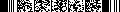 
4acf8a5cacea4a8ebd2c59dfb87fd49e 
4acf8a5cacea4a8ebd2c59dfb87fd49e 
4acf8a5cacea4a8ebd2c59dfb87fd49e 
4acf8a5cacea4a8ebd2c59dfb87fd49e 
4acf8a5cacea4a8ebd2c59dfb87fd49e 
4acf8a5cacea4a8ebd2c59dfb87fd49e 
4acf8a5cacea4a8ebd2c59dfb87fd49e 
4acf8a5cacea4a8ebd2c59dfb87fd49e 
4acf8a5cacea4a8ebd2c59dfb87fd49e 
4acf8a5cacea4a8ebd2c59dfb87fd49e 
4acf8a5cacea4a8ebd2c59dfb87fd49e 
4acf8a5cacea4a8ebd2c59dfb87fd49e 
4acf8a5cacea4a8ebd2c59dfb87fd49e 
4acf8a5cacea4a8ebd2c59dfb87fd49e 
4acf8a5cacea4a8ebd2c59dfb87fd49e 
4acf8a5cacea4a8ebd2c59dfb87fd49e 
4acf8a5cacea4a8ebd2c59dfb87fd49e 
4acf8a5cacea4a8ebd2c59dfb87fd49e 
4acf8a5cacea4a8ebd2c59dfb87fd49e Форма Форма Форма № Р50007№ Р50007№ Р50007Лист записиЛист записиЛист записиЛист записиЛист записиЛист записиЛист записиЛист записиЛист записиЛист записиЛист записиЛист записиЛист записиЛист записиЛист записиЛист записиЛист записиЛист записиЛист записиЛист записиЛист записиЛист записиЛист записиЛист записиЛист записиЛист записиЛист записиЛист записиЕдиного государственного реестра юридических лиц Единого государственного реестра юридических лиц Единого государственного реестра юридических лиц Единого государственного реестра юридических лиц Единого государственного реестра юридических лиц Единого государственного реестра юридических лиц Единого государственного реестра юридических лиц Единого государственного реестра юридических лиц Единого государственного реестра юридических лиц Единого государственного реестра юридических лиц Единого государственного реестра юридических лиц Единого государственного реестра юридических лиц Единого государственного реестра юридических лиц Единого государственного реестра юридических лиц Единого государственного реестра юридических лиц Единого государственного реестра юридических лиц Единого государственного реестра юридических лиц Единого государственного реестра юридических лиц Единого государственного реестра юридических лиц Единого государственного реестра юридических лиц Единого государственного реестра юридических лиц Единого государственного реестра юридических лиц Единого государственного реестра юридических лиц Единого государственного реестра юридических лиц Единого государственного реестра юридических лиц Единого государственного реестра юридических лиц Единого государственного реестра юридических лиц Единого государственного реестра юридических лиц В Единый государственный реестр юридических лиц в отношении юридического В Единый государственный реестр юридических лиц в отношении юридического В Единый государственный реестр юридических лиц в отношении юридического В Единый государственный реестр юридических лиц в отношении юридического В Единый государственный реестр юридических лиц в отношении юридического В Единый государственный реестр юридических лиц в отношении юридического В Единый государственный реестр юридических лиц в отношении юридического В Единый государственный реестр юридических лиц в отношении юридического В Единый государственный реестр юридических лиц в отношении юридического В Единый государственный реестр юридических лиц в отношении юридического В Единый государственный реестр юридических лиц в отношении юридического В Единый государственный реестр юридических лиц в отношении юридического В Единый государственный реестр юридических лиц в отношении юридического В Единый государственный реестр юридических лиц в отношении юридического В Единый государственный реестр юридических лиц в отношении юридического В Единый государственный реестр юридических лиц в отношении юридического В Единый государственный реестр юридических лиц в отношении юридического В Единый государственный реестр юридических лиц в отношении юридического В Единый государственный реестр юридических лиц в отношении юридического В Единый государственный реестр юридических лиц в отношении юридического В Единый государственный реестр юридических лиц в отношении юридического В Единый государственный реестр юридических лиц в отношении юридического В Единый государственный реестр юридических лиц в отношении юридического В Единый государственный реестр юридических лиц в отношении юридического В Единый государственный реестр юридических лиц в отношении юридического В Единый государственный реестр юридических лиц в отношении юридического В Единый государственный реестр юридических лиц в отношении юридического В Единый государственный реестр юридических лиц в отношении юридического лица лица лица лица лица лица лица лица лица лица лица лица лица лица лица лица лица лица лица лица лица лица лица лица лица лица лица лица МУНИЦИПАЛЬНОЕ АВТОНОМНОЕ УЧРЕЖДЕНИЕ ДОПОЛНИТЕЛЬНОГО ОБРАЗОВАНИЯ "ЦЕНТР РАЗВИТИЯ ТВОРЧЕСТВА ДЕТЕЙ И ЮНОШЕСТВА "НАРТ""МУНИЦИПАЛЬНОЕ АВТОНОМНОЕ УЧРЕЖДЕНИЕ ДОПОЛНИТЕЛЬНОГО ОБРАЗОВАНИЯ "ЦЕНТР РАЗВИТИЯ ТВОРЧЕСТВА ДЕТЕЙ И ЮНОШЕСТВА "НАРТ""МУНИЦИПАЛЬНОЕ АВТОНОМНОЕ УЧРЕЖДЕНИЕ ДОПОЛНИТЕЛЬНОГО ОБРАЗОВАНИЯ "ЦЕНТР РАЗВИТИЯ ТВОРЧЕСТВА ДЕТЕЙ И ЮНОШЕСТВА "НАРТ""МУНИЦИПАЛЬНОЕ АВТОНОМНОЕ УЧРЕЖДЕНИЕ ДОПОЛНИТЕЛЬНОГО ОБРАЗОВАНИЯ "ЦЕНТР РАЗВИТИЯ ТВОРЧЕСТВА ДЕТЕЙ И ЮНОШЕСТВА "НАРТ""МУНИЦИПАЛЬНОЕ АВТОНОМНОЕ УЧРЕЖДЕНИЕ ДОПОЛНИТЕЛЬНОГО ОБРАЗОВАНИЯ "ЦЕНТР РАЗВИТИЯ ТВОРЧЕСТВА ДЕТЕЙ И ЮНОШЕСТВА "НАРТ""МУНИЦИПАЛЬНОЕ АВТОНОМНОЕ УЧРЕЖДЕНИЕ ДОПОЛНИТЕЛЬНОГО ОБРАЗОВАНИЯ "ЦЕНТР РАЗВИТИЯ ТВОРЧЕСТВА ДЕТЕЙ И ЮНОШЕСТВА "НАРТ""МУНИЦИПАЛЬНОЕ АВТОНОМНОЕ УЧРЕЖДЕНИЕ ДОПОЛНИТЕЛЬНОГО ОБРАЗОВАНИЯ "ЦЕНТР РАЗВИТИЯ ТВОРЧЕСТВА ДЕТЕЙ И ЮНОШЕСТВА "НАРТ""МУНИЦИПАЛЬНОЕ АВТОНОМНОЕ УЧРЕЖДЕНИЕ ДОПОЛНИТЕЛЬНОГО ОБРАЗОВАНИЯ "ЦЕНТР РАЗВИТИЯ ТВОРЧЕСТВА ДЕТЕЙ И ЮНОШЕСТВА "НАРТ""МУНИЦИПАЛЬНОЕ АВТОНОМНОЕ УЧРЕЖДЕНИЕ ДОПОЛНИТЕЛЬНОГО ОБРАЗОВАНИЯ "ЦЕНТР РАЗВИТИЯ ТВОРЧЕСТВА ДЕТЕЙ И ЮНОШЕСТВА "НАРТ""МУНИЦИПАЛЬНОЕ АВТОНОМНОЕ УЧРЕЖДЕНИЕ ДОПОЛНИТЕЛЬНОГО ОБРАЗОВАНИЯ "ЦЕНТР РАЗВИТИЯ ТВОРЧЕСТВА ДЕТЕЙ И ЮНОШЕСТВА "НАРТ""МУНИЦИПАЛЬНОЕ АВТОНОМНОЕ УЧРЕЖДЕНИЕ ДОПОЛНИТЕЛЬНОГО ОБРАЗОВАНИЯ "ЦЕНТР РАЗВИТИЯ ТВОРЧЕСТВА ДЕТЕЙ И ЮНОШЕСТВА "НАРТ""МУНИЦИПАЛЬНОЕ АВТОНОМНОЕ УЧРЕЖДЕНИЕ ДОПОЛНИТЕЛЬНОГО ОБРАЗОВАНИЯ "ЦЕНТР РАЗВИТИЯ ТВОРЧЕСТВА ДЕТЕЙ И ЮНОШЕСТВА "НАРТ""МУНИЦИПАЛЬНОЕ АВТОНОМНОЕ УЧРЕЖДЕНИЕ ДОПОЛНИТЕЛЬНОГО ОБРАЗОВАНИЯ "ЦЕНТР РАЗВИТИЯ ТВОРЧЕСТВА ДЕТЕЙ И ЮНОШЕСТВА "НАРТ""МУНИЦИПАЛЬНОЕ АВТОНОМНОЕ УЧРЕЖДЕНИЕ ДОПОЛНИТЕЛЬНОГО ОБРАЗОВАНИЯ "ЦЕНТР РАЗВИТИЯ ТВОРЧЕСТВА ДЕТЕЙ И ЮНОШЕСТВА "НАРТ""МУНИЦИПАЛЬНОЕ АВТОНОМНОЕ УЧРЕЖДЕНИЕ ДОПОЛНИТЕЛЬНОГО ОБРАЗОВАНИЯ "ЦЕНТР РАЗВИТИЯ ТВОРЧЕСТВА ДЕТЕЙ И ЮНОШЕСТВА "НАРТ""МУНИЦИПАЛЬНОЕ АВТОНОМНОЕ УЧРЕЖДЕНИЕ ДОПОЛНИТЕЛЬНОГО ОБРАЗОВАНИЯ "ЦЕНТР РАЗВИТИЯ ТВОРЧЕСТВА ДЕТЕЙ И ЮНОШЕСТВА "НАРТ""МУНИЦИПАЛЬНОЕ АВТОНОМНОЕ УЧРЕЖДЕНИЕ ДОПОЛНИТЕЛЬНОГО ОБРАЗОВАНИЯ "ЦЕНТР РАЗВИТИЯ ТВОРЧЕСТВА ДЕТЕЙ И ЮНОШЕСТВА "НАРТ""МУНИЦИПАЛЬНОЕ АВТОНОМНОЕ УЧРЕЖДЕНИЕ ДОПОЛНИТЕЛЬНОГО ОБРАЗОВАНИЯ "ЦЕНТР РАЗВИТИЯ ТВОРЧЕСТВА ДЕТЕЙ И ЮНОШЕСТВА "НАРТ""МУНИЦИПАЛЬНОЕ АВТОНОМНОЕ УЧРЕЖДЕНИЕ ДОПОЛНИТЕЛЬНОГО ОБРАЗОВАНИЯ "ЦЕНТР РАЗВИТИЯ ТВОРЧЕСТВА ДЕТЕЙ И ЮНОШЕСТВА "НАРТ""МУНИЦИПАЛЬНОЕ АВТОНОМНОЕ УЧРЕЖДЕНИЕ ДОПОЛНИТЕЛЬНОГО ОБРАЗОВАНИЯ "ЦЕНТР РАЗВИТИЯ ТВОРЧЕСТВА ДЕТЕЙ И ЮНОШЕСТВА "НАРТ""МУНИЦИПАЛЬНОЕ АВТОНОМНОЕ УЧРЕЖДЕНИЕ ДОПОЛНИТЕЛЬНОГО ОБРАЗОВАНИЯ "ЦЕНТР РАЗВИТИЯ ТВОРЧЕСТВА ДЕТЕЙ И ЮНОШЕСТВА "НАРТ""МУНИЦИПАЛЬНОЕ АВТОНОМНОЕ УЧРЕЖДЕНИЕ ДОПОЛНИТЕЛЬНОГО ОБРАЗОВАНИЯ "ЦЕНТР РАЗВИТИЯ ТВОРЧЕСТВА ДЕТЕЙ И ЮНОШЕСТВА "НАРТ""МУНИЦИПАЛЬНОЕ АВТОНОМНОЕ УЧРЕЖДЕНИЕ ДОПОЛНИТЕЛЬНОГО ОБРАЗОВАНИЯ "ЦЕНТР РАЗВИТИЯ ТВОРЧЕСТВА ДЕТЕЙ И ЮНОШЕСТВА "НАРТ""МУНИЦИПАЛЬНОЕ АВТОНОМНОЕ УЧРЕЖДЕНИЕ ДОПОЛНИТЕЛЬНОГО ОБРАЗОВАНИЯ "ЦЕНТР РАЗВИТИЯ ТВОРЧЕСТВА ДЕТЕЙ И ЮНОШЕСТВА "НАРТ""полное наименование юридического лицаполное наименование юридического лицаполное наименование юридического лицаполное наименование юридического лицаполное наименование юридического лицаполное наименование юридического лицаполное наименование юридического лицаполное наименование юридического лицаполное наименование юридического лицаполное наименование юридического лицаполное наименование юридического лицаполное наименование юридического лицаполное наименование юридического лицаполное наименование юридического лицаполное наименование юридического лицаполное наименование юридического лицаполное наименование юридического лицаполное наименование юридического лицаполное наименование юридического лицаполное наименование юридического лицаполное наименование юридического лицаполное наименование юридического лицаполное наименование юридического лицаполное наименование юридического лицаосновной государственный регистрационный номер (ОГРН) основной государственный регистрационный номер (ОГРН) основной государственный регистрационный номер (ОГРН) основной государственный регистрационный номер (ОГРН) основной государственный регистрационный номер (ОГРН) основной государственный регистрационный номер (ОГРН) основной государственный регистрационный номер (ОГРН) основной государственный регистрационный номер (ОГРН) основной государственный регистрационный номер (ОГРН) основной государственный регистрационный номер (ОГРН) основной государственный регистрационный номер (ОГРН) основной государственный регистрационный номер (ОГРН) основной государственный регистрационный номер (ОГРН) основной государственный регистрационный номер (ОГРН) основной государственный регистрационный номер (ОГРН) основной государственный регистрационный номер (ОГРН) основной государственный регистрационный номер (ОГРН) основной государственный регистрационный номер (ОГРН) основной государственный регистрационный номер (ОГРН) основной государственный регистрационный номер (ОГРН) основной государственный регистрационный номер (ОГРН) основной государственный регистрационный номер (ОГРН) основной государственный регистрационный номер (ОГРН) основной государственный регистрационный номер (ОГРН) основной государственный регистрационный номер (ОГРН) основной государственный регистрационный номер (ОГРН) основной государственный регистрационный номер (ОГРН) основной государственный регистрационный номер (ОГРН) 10222150051221553внесена запись о начале процедуры реорганизации юридического лица в форме слияниявнесена запись о начале процедуры реорганизации юридического лица в форме слияниявнесена запись о начале процедуры реорганизации юридического лица в форме слияниявнесена запись о начале процедуры реорганизации юридического лица в форме слияниявнесена запись о начале процедуры реорганизации юридического лица в форме слияниявнесена запись о начале процедуры реорганизации юридического лица в форме слияниявнесена запись о начале процедуры реорганизации юридического лица в форме слияниявнесена запись о начале процедуры реорганизации юридического лица в форме слияниявнесена запись о начале процедуры реорганизации юридического лица в форме слияниявнесена запись о начале процедуры реорганизации юридического лица в форме слияниявнесена запись о начале процедуры реорганизации юридического лица в форме слияниявнесена запись о начале процедуры реорганизации юридического лица в форме слияниявнесена запись о начале процедуры реорганизации юридического лица в форме слияниявнесена запись о начале процедуры реорганизации юридического лица в форме слияниявнесена запись о начале процедуры реорганизации юридического лица в форме слияниявнесена запись о начале процедуры реорганизации юридического лица в форме слияниявнесена запись о начале процедуры реорганизации юридического лица в форме слияниявнесена запись о начале процедуры реорганизации юридического лица в форме слияниявнесена запись о начале процедуры реорганизации юридического лица в форме слияниявнесена запись о начале процедуры реорганизации юридического лица в форме слияниявнесена запись о начале процедуры реорганизации юридического лица в форме слияниявнесена запись о начале процедуры реорганизации юридического лица в форме слияниявнесена запись о начале процедуры реорганизации юридического лица в форме слияниявнесена запись о начале процедуры реорганизации юридического лица в форме слияния"18""18""18"январяянваряянваряянваря202120212021года года года года года года года года года года года года года (число)(число)(месяц прописью)(месяц прописью)(месяц прописью)(месяц прописью)(год)(год)(год)за государственным регистрационным номером (ГРН) за государственным регистрационным номером (ГРН) за государственным регистрационным номером (ГРН) за государственным регистрационным номером (ГРН) за государственным регистрационным номером (ГРН) за государственным регистрационным номером (ГРН) за государственным регистрационным номером (ГРН) за государственным регистрационным номером (ГРН) за государственным регистрационным номером (ГРН) за государственным регистрационным номером (ГРН) за государственным регистрационным номером (ГРН) за государственным регистрационным номером (ГРН) за государственным регистрационным номером (ГРН) за государственным регистрационным номером (ГРН) за государственным регистрационным номером (ГРН) за государственным регистрационным номером (ГРН) за государственным регистрационным номером (ГРН) за государственным регистрационным номером (ГРН) за государственным регистрационным номером (ГРН) за государственным регистрационным номером (ГРН) за государственным регистрационным номером (ГРН) за государственным регистрационным номером (ГРН) за государственным регистрационным номером (ГРН) за государственным регистрационным номером (ГРН) 22111150000113226Запись содержит следующие сведения:Запись содержит следующие сведения:Запись содержит следующие сведения:Запись содержит следующие сведения:Запись содержит следующие сведения:Запись содержит следующие сведения:Запись содержит следующие сведения:Запись содержит следующие сведения:Запись содержит следующие сведения:Запись содержит следующие сведения:Запись содержит следующие сведения:Запись содержит следующие сведения:Запись содержит следующие сведения:Запись содержит следующие сведения:Запись содержит следующие сведения:Запись содержит следующие сведения:Запись содержит следующие сведения:Запись содержит следующие сведения:Запись содержит следующие сведения:Запись содержит следующие сведения:Запись содержит следующие сведения:Запись содержит следующие сведения:Запись содержит следующие сведения:Запись содержит следующие сведения:Запись содержит следующие сведения:Запись содержит следующие сведения:Запись содержит следующие сведения:Запись содержит следующие сведения:№ п/пНаименование показателяНаименование показателяНаименование показателяНаименование показателяНаименование показателяНаименование показателяНаименование показателяНаименование показателяНаименование показателяНаименование показателяНаименование показателяНаименование показателяНаименование показателяНаименование показателяНаименование показателяНаименование показателяЗначение показателяЗначение показателяЗначение показателяЗначение показателяЗначение показателяЗначение показателяЗначение показателяЗначение показателяЗначение показателяЗначение показателя122222222222222223333333333Сведения о состоянии юридического лица и регистрирующем органе, в котором находится регистрационное дело, внесенные в Единый государственный реестр юридических лицСведения о состоянии юридического лица и регистрирующем органе, в котором находится регистрационное дело, внесенные в Единый государственный реестр юридических лицСведения о состоянии юридического лица и регистрирующем органе, в котором находится регистрационное дело, внесенные в Единый государственный реестр юридических лицСведения о состоянии юридического лица и регистрирующем органе, в котором находится регистрационное дело, внесенные в Единый государственный реестр юридических лицСведения о состоянии юридического лица и регистрирующем органе, в котором находится регистрационное дело, внесенные в Единый государственный реестр юридических лицСведения о состоянии юридического лица и регистрирующем органе, в котором находится регистрационное дело, внесенные в Единый государственный реестр юридических лицСведения о состоянии юридического лица и регистрирующем органе, в котором находится регистрационное дело, внесенные в Единый государственный реестр юридических лицСведения о состоянии юридического лица и регистрирующем органе, в котором находится регистрационное дело, внесенные в Единый государственный реестр юридических лицСведения о состоянии юридического лица и регистрирующем органе, в котором находится регистрационное дело, внесенные в Единый государственный реестр юридических лицСведения о состоянии юридического лица и регистрирующем органе, в котором находится регистрационное дело, внесенные в Единый государственный реестр юридических лицСведения о состоянии юридического лица и регистрирующем органе, в котором находится регистрационное дело, внесенные в Единый государственный реестр юридических лицСведения о состоянии юридического лица и регистрирующем органе, в котором находится регистрационное дело, внесенные в Единый государственный реестр юридических лицСведения о состоянии юридического лица и регистрирующем органе, в котором находится регистрационное дело, внесенные в Единый государственный реестр юридических лицСведения о состоянии юридического лица и регистрирующем органе, в котором находится регистрационное дело, внесенные в Единый государственный реестр юридических лицСведения о состоянии юридического лица и регистрирующем органе, в котором находится регистрационное дело, внесенные в Единый государственный реестр юридических лицСведения о состоянии юридического лица и регистрирующем органе, в котором находится регистрационное дело, внесенные в Единый государственный реестр юридических лицСведения о состоянии юридического лица и регистрирующем органе, в котором находится регистрационное дело, внесенные в Единый государственный реестр юридических лицСведения о состоянии юридического лица и регистрирующем органе, в котором находится регистрационное дело, внесенные в Единый государственный реестр юридических лицСведения о состоянии юридического лица и регистрирующем органе, в котором находится регистрационное дело, внесенные в Единый государственный реестр юридических лицСведения о состоянии юридического лица и регистрирующем органе, в котором находится регистрационное дело, внесенные в Единый государственный реестр юридических лицСведения о состоянии юридического лица и регистрирующем органе, в котором находится регистрационное дело, внесенные в Единый государственный реестр юридических лицСведения о состоянии юридического лица и регистрирующем органе, в котором находится регистрационное дело, внесенные в Единый государственный реестр юридических лицСведения о состоянии юридического лица и регистрирующем органе, в котором находится регистрационное дело, внесенные в Единый государственный реестр юридических лицСведения о состоянии юридического лица и регистрирующем органе, в котором находится регистрационное дело, внесенные в Единый государственный реестр юридических лицСведения о состоянии юридического лица и регистрирующем органе, в котором находится регистрационное дело, внесенные в Единый государственный реестр юридических лицСведения о состоянии юридического лица и регистрирующем органе, в котором находится регистрационное дело, внесенные в Единый государственный реестр юридических лицСведения о состоянии юридического лица и регистрирующем органе, в котором находится регистрационное дело, внесенные в Единый государственный реестр юридических лиц1Сведения о состоянии юридического лицаСведения о состоянии юридического лицаСведения о состоянии юридического лицаСведения о состоянии юридического лицаСведения о состоянии юридического лицаСведения о состоянии юридического лицаСведения о состоянии юридического лицаСведения о состоянии юридического лицаСведения о состоянии юридического лицаСведения о состоянии юридического лицаСведения о состоянии юридического лицаСведения о состоянии юридического лицаСведения о состоянии юридического лицаСведения о состоянии юридического лицаСведения о состоянии юридического лицаСведения о состоянии юридического лицаЮридическое лицо находится в процессе реорганизации в форме слиянияЮридическое лицо находится в процессе реорганизации в форме слиянияЮридическое лицо находится в процессе реорганизации в форме слиянияЮридическое лицо находится в процессе реорганизации в форме слиянияЮридическое лицо находится в процессе реорганизации в форме слиянияЮридическое лицо находится в процессе реорганизации в форме слиянияЮридическое лицо находится в процессе реорганизации в форме слиянияЮридическое лицо находится в процессе реорганизации в форме слиянияЮридическое лицо находится в процессе реорганизации в форме слиянияЮридическое лицо находится в процессе реорганизации в форме слияния2Сведения о состоянии юридического лица после завершения реорганизацииСведения о состоянии юридического лица после завершения реорганизацииСведения о состоянии юридического лица после завершения реорганизацииСведения о состоянии юридического лица после завершения реорганизацииСведения о состоянии юридического лица после завершения реорганизацииСведения о состоянии юридического лица после завершения реорганизацииСведения о состоянии юридического лица после завершения реорганизацииСведения о состоянии юридического лица после завершения реорганизацииСведения о состоянии юридического лица после завершения реорганизацииСведения о состоянии юридического лица после завершения реорганизацииСведения о состоянии юридического лица после завершения реорганизацииСведения о состоянии юридического лица после завершения реорганизацииСведения о состоянии юридического лица после завершения реорганизацииСведения о состоянии юридического лица после завершения реорганизацииСведения о состоянии юридического лица после завершения реорганизацииСведения о состоянии юридического лица после завершения реорганизацииЮридическое лицо прекратит деятельность в результате реорганизацииЮридическое лицо прекратит деятельность в результате реорганизацииЮридическое лицо прекратит деятельность в результате реорганизацииЮридическое лицо прекратит деятельность в результате реорганизацииЮридическое лицо прекратит деятельность в результате реорганизацииЮридическое лицо прекратит деятельность в результате реорганизацииЮридическое лицо прекратит деятельность в результате реорганизацииЮридическое лицо прекратит деятельность в результате реорганизацииЮридическое лицо прекратит деятельность в результате реорганизацииЮридическое лицо прекратит деятельность в результате реорганизацииСведения о юридических лицах, участвующих в реорганизации, внесенные в Единый государственный реестр юридических лицСведения о юридических лицах, участвующих в реорганизации, внесенные в Единый государственный реестр юридических лицСведения о юридических лицах, участвующих в реорганизации, внесенные в Единый государственный реестр юридических лицСведения о юридических лицах, участвующих в реорганизации, внесенные в Единый государственный реестр юридических лицСведения о юридических лицах, участвующих в реорганизации, внесенные в Единый государственный реестр юридических лицСведения о юридических лицах, участвующих в реорганизации, внесенные в Единый государственный реестр юридических лицСведения о юридических лицах, участвующих в реорганизации, внесенные в Единый государственный реестр юридических лицСведения о юридических лицах, участвующих в реорганизации, внесенные в Единый государственный реестр юридических лицСведения о юридических лицах, участвующих в реорганизации, внесенные в Единый государственный реестр юридических лицСведения о юридических лицах, участвующих в реорганизации, внесенные в Единый государственный реестр юридических лицСведения о юридических лицах, участвующих в реорганизации, внесенные в Единый государственный реестр юридических лицСведения о юридических лицах, участвующих в реорганизации, внесенные в Единый государственный реестр юридических лицСведения о юридических лицах, участвующих в реорганизации, внесенные в Единый государственный реестр юридических лицСведения о юридических лицах, участвующих в реорганизации, внесенные в Единый государственный реестр юридических лицСведения о юридических лицах, участвующих в реорганизации, внесенные в Единый государственный реестр юридических лицСведения о юридических лицах, участвующих в реорганизации, внесенные в Единый государственный реестр юридических лицСведения о юридических лицах, участвующих в реорганизации, внесенные в Единый государственный реестр юридических лицСведения о юридических лицах, участвующих в реорганизации, внесенные в Единый государственный реестр юридических лицСведения о юридических лицах, участвующих в реорганизации, внесенные в Единый государственный реестр юридических лицСведения о юридических лицах, участвующих в реорганизации, внесенные в Единый государственный реестр юридических лицСведения о юридических лицах, участвующих в реорганизации, внесенные в Единый государственный реестр юридических лицСведения о юридических лицах, участвующих в реорганизации, внесенные в Единый государственный реестр юридических лицСведения о юридических лицах, участвующих в реорганизации, внесенные в Единый государственный реестр юридических лицСведения о юридических лицах, участвующих в реорганизации, внесенные в Единый государственный реестр юридических лицСведения о юридических лицах, участвующих в реорганизации, внесенные в Единый государственный реестр юридических лицСведения о юридических лицах, участвующих в реорганизации, внесенные в Единый государственный реестр юридических лицСведения о юридических лицах, участвующих в реорганизации, внесенные в Единый государственный реестр юридических лиц3Количество юридических лиц, участвующих в реорганизации(с учетом юридического лица, участвующего в реорганизации, в отношении которого внесена данная запись)Количество юридических лиц, участвующих в реорганизации(с учетом юридического лица, участвующего в реорганизации, в отношении которого внесена данная запись)Количество юридических лиц, участвующих в реорганизации(с учетом юридического лица, участвующего в реорганизации, в отношении которого внесена данная запись)Количество юридических лиц, участвующих в реорганизации(с учетом юридического лица, участвующего в реорганизации, в отношении которого внесена данная запись)Количество юридических лиц, участвующих в реорганизации(с учетом юридического лица, участвующего в реорганизации, в отношении которого внесена данная запись)Количество юридических лиц, участвующих в реорганизации(с учетом юридического лица, участвующего в реорганизации, в отношении которого внесена данная запись)Количество юридических лиц, участвующих в реорганизации(с учетом юридического лица, участвующего в реорганизации, в отношении которого внесена данная запись)Количество юридических лиц, участвующих в реорганизации(с учетом юридического лица, участвующего в реорганизации, в отношении которого внесена данная запись)Количество юридических лиц, участвующих в реорганизации(с учетом юридического лица, участвующего в реорганизации, в отношении которого внесена данная запись)Количество юридических лиц, участвующих в реорганизации(с учетом юридического лица, участвующего в реорганизации, в отношении которого внесена данная запись)Количество юридических лиц, участвующих в реорганизации(с учетом юридического лица, участвующего в реорганизации, в отношении которого внесена данная запись)Количество юридических лиц, участвующих в реорганизации(с учетом юридического лица, участвующего в реорганизации, в отношении которого внесена данная запись)Количество юридических лиц, участвующих в реорганизации(с учетом юридического лица, участвующего в реорганизации, в отношении которого внесена данная запись)Количество юридических лиц, участвующих в реорганизации(с учетом юридического лица, участвующего в реорганизации, в отношении которого внесена данная запись)Количество юридических лиц, участвующих в реорганизации(с учетом юридического лица, участвующего в реорганизации, в отношении которого внесена данная запись)Количество юридических лиц, участвующих в реорганизации(с учетом юридического лица, участвующего в реорганизации, в отношении которого внесена данная запись)8888888888Сведения о юридических лицах, участвующих в реорганизацииСведения о юридических лицах, участвующих в реорганизацииСведения о юридических лицах, участвующих в реорганизацииСведения о юридических лицах, участвующих в реорганизацииСведения о юридических лицах, участвующих в реорганизацииСведения о юридических лицах, участвующих в реорганизацииСведения о юридических лицах, участвующих в реорганизацииСведения о юридических лицах, участвующих в реорганизацииСведения о юридических лицах, участвующих в реорганизацииСведения о юридических лицах, участвующих в реорганизацииСведения о юридических лицах, участвующих в реорганизацииСведения о юридических лицах, участвующих в реорганизацииСведения о юридических лицах, участвующих в реорганизацииСведения о юридических лицах, участвующих в реорганизацииСведения о юридических лицах, участвующих в реорганизацииСведения о юридических лицах, участвующих в реорганизацииСведения о юридических лицах, участвующих в реорганизацииСведения о юридических лицах, участвующих в реорганизацииСведения о юридических лицах, участвующих в реорганизацииСведения о юридических лицах, участвующих в реорганизацииСведения о юридических лицах, участвующих в реорганизацииСведения о юридических лицах, участвующих в реорганизацииСведения о юридических лицах, участвующих в реорганизацииСведения о юридических лицах, участвующих в реорганизацииСведения о юридических лицах, участвующих в реорганизацииСведения о юридических лицах, участвующих в реорганизацииСведения о юридических лицах, участвующих в реорганизации111111111111111111111111111Юридическое лицо, находящееся в процессе реорганизации в форме слиянияЮридическое лицо, находящееся в процессе реорганизации в форме слиянияЮридическое лицо, находящееся в процессе реорганизации в форме слиянияЮридическое лицо, находящееся в процессе реорганизации в форме слиянияЮридическое лицо, находящееся в процессе реорганизации в форме слиянияЮридическое лицо, находящееся в процессе реорганизации в форме слиянияЮридическое лицо, находящееся в процессе реорганизации в форме слиянияЮридическое лицо, находящееся в процессе реорганизации в форме слиянияЮридическое лицо, находящееся в процессе реорганизации в форме слиянияЮридическое лицо, находящееся в процессе реорганизации в форме слиянияЮридическое лицо, находящееся в процессе реорганизации в форме слиянияЮридическое лицо, находящееся в процессе реорганизации в форме слиянияЮридическое лицо, находящееся в процессе реорганизации в форме слиянияЮридическое лицо, находящееся в процессе реорганизации в форме слиянияЮридическое лицо, находящееся в процессе реорганизации в форме слиянияЮридическое лицо, находящееся в процессе реорганизации в форме слиянияЮридическое лицо, находящееся в процессе реорганизации в форме слиянияЮридическое лицо, находящееся в процессе реорганизации в форме слиянияЮридическое лицо, находящееся в процессе реорганизации в форме слиянияЮридическое лицо, находящееся в процессе реорганизации в форме слиянияЮридическое лицо, находящееся в процессе реорганизации в форме слиянияЮридическое лицо, находящееся в процессе реорганизации в форме слиянияЮридическое лицо, находящееся в процессе реорганизации в форме слиянияЮридическое лицо, находящееся в процессе реорганизации в форме слиянияЮридическое лицо, находящееся в процессе реорганизации в форме слиянияЮридическое лицо, находящееся в процессе реорганизации в форме слиянияЮридическое лицо, находящееся в процессе реорганизации в форме слияния4Полное наименование юридического лицаПолное наименование юридического лицаПолное наименование юридического лицаПолное наименование юридического лицаПолное наименование юридического лицаПолное наименование юридического лицаПолное наименование юридического лицаПолное наименование юридического лицаПолное наименование юридического лицаПолное наименование юридического лицаПолное наименование юридического лицаПолное наименование юридического лицаПолное наименование юридического лицаПолное наименование юридического лицаПолное наименование юридического лицаПолное наименование юридического лицаМУНИЦИПАЛЬНОЕ АВТОНОМНОЕ УЧРЕЖДЕНИЕ ДОПОЛНИТЕЛЬНОГО ОБРАЗОВАНИЯ ЦЕНТР ПСИХОЛОГО-ПЕДАГОГИЧЕСКОЙ, МЕДИЦИНСКОЙ И СОЦИАЛЬНОЙ ПОМОЩИ ЦЕНТР ДИАГНОСТИКИ И КОНСУЛЬТИРОВАНИЯ "ДОВЕРИЕ" Г.ВЛАДИКАВКАЗМУНИЦИПАЛЬНОЕ АВТОНОМНОЕ УЧРЕЖДЕНИЕ ДОПОЛНИТЕЛЬНОГО ОБРАЗОВАНИЯ ЦЕНТР ПСИХОЛОГО-ПЕДАГОГИЧЕСКОЙ, МЕДИЦИНСКОЙ И СОЦИАЛЬНОЙ ПОМОЩИ ЦЕНТР ДИАГНОСТИКИ И КОНСУЛЬТИРОВАНИЯ "ДОВЕРИЕ" Г.ВЛАДИКАВКАЗМУНИЦИПАЛЬНОЕ АВТОНОМНОЕ УЧРЕЖДЕНИЕ ДОПОЛНИТЕЛЬНОГО ОБРАЗОВАНИЯ ЦЕНТР ПСИХОЛОГО-ПЕДАГОГИЧЕСКОЙ, МЕДИЦИНСКОЙ И СОЦИАЛЬНОЙ ПОМОЩИ ЦЕНТР ДИАГНОСТИКИ И КОНСУЛЬТИРОВАНИЯ "ДОВЕРИЕ" Г.ВЛАДИКАВКАЗМУНИЦИПАЛЬНОЕ АВТОНОМНОЕ УЧРЕЖДЕНИЕ ДОПОЛНИТЕЛЬНОГО ОБРАЗОВАНИЯ ЦЕНТР ПСИХОЛОГО-ПЕДАГОГИЧЕСКОЙ, МЕДИЦИНСКОЙ И СОЦИАЛЬНОЙ ПОМОЩИ ЦЕНТР ДИАГНОСТИКИ И КОНСУЛЬТИРОВАНИЯ "ДОВЕРИЕ" Г.ВЛАДИКАВКАЗМУНИЦИПАЛЬНОЕ АВТОНОМНОЕ УЧРЕЖДЕНИЕ ДОПОЛНИТЕЛЬНОГО ОБРАЗОВАНИЯ ЦЕНТР ПСИХОЛОГО-ПЕДАГОГИЧЕСКОЙ, МЕДИЦИНСКОЙ И СОЦИАЛЬНОЙ ПОМОЩИ ЦЕНТР ДИАГНОСТИКИ И КОНСУЛЬТИРОВАНИЯ "ДОВЕРИЕ" Г.ВЛАДИКАВКАЗМУНИЦИПАЛЬНОЕ АВТОНОМНОЕ УЧРЕЖДЕНИЕ ДОПОЛНИТЕЛЬНОГО ОБРАЗОВАНИЯ ЦЕНТР ПСИХОЛОГО-ПЕДАГОГИЧЕСКОЙ, МЕДИЦИНСКОЙ И СОЦИАЛЬНОЙ ПОМОЩИ ЦЕНТР ДИАГНОСТИКИ И КОНСУЛЬТИРОВАНИЯ "ДОВЕРИЕ" Г.ВЛАДИКАВКАЗМУНИЦИПАЛЬНОЕ АВТОНОМНОЕ УЧРЕЖДЕНИЕ ДОПОЛНИТЕЛЬНОГО ОБРАЗОВАНИЯ ЦЕНТР ПСИХОЛОГО-ПЕДАГОГИЧЕСКОЙ, МЕДИЦИНСКОЙ И СОЦИАЛЬНОЙ ПОМОЩИ ЦЕНТР ДИАГНОСТИКИ И КОНСУЛЬТИРОВАНИЯ "ДОВЕРИЕ" Г.ВЛАДИКАВКАЗМУНИЦИПАЛЬНОЕ АВТОНОМНОЕ УЧРЕЖДЕНИЕ ДОПОЛНИТЕЛЬНОГО ОБРАЗОВАНИЯ ЦЕНТР ПСИХОЛОГО-ПЕДАГОГИЧЕСКОЙ, МЕДИЦИНСКОЙ И СОЦИАЛЬНОЙ ПОМОЩИ ЦЕНТР ДИАГНОСТИКИ И КОНСУЛЬТИРОВАНИЯ "ДОВЕРИЕ" Г.ВЛАДИКАВКАЗМУНИЦИПАЛЬНОЕ АВТОНОМНОЕ УЧРЕЖДЕНИЕ ДОПОЛНИТЕЛЬНОГО ОБРАЗОВАНИЯ ЦЕНТР ПСИХОЛОГО-ПЕДАГОГИЧЕСКОЙ, МЕДИЦИНСКОЙ И СОЦИАЛЬНОЙ ПОМОЩИ ЦЕНТР ДИАГНОСТИКИ И КОНСУЛЬТИРОВАНИЯ "ДОВЕРИЕ" Г.ВЛАДИКАВКАЗМУНИЦИПАЛЬНОЕ АВТОНОМНОЕ УЧРЕЖДЕНИЕ ДОПОЛНИТЕЛЬНОГО ОБРАЗОВАНИЯ ЦЕНТР ПСИХОЛОГО-ПЕДАГОГИЧЕСКОЙ, МЕДИЦИНСКОЙ И СОЦИАЛЬНОЙ ПОМОЩИ ЦЕНТР ДИАГНОСТИКИ И КОНСУЛЬТИРОВАНИЯ "ДОВЕРИЕ" Г.ВЛАДИКАВКАЗ5Основной государственный регистрационный номер (ОГРН)Основной государственный регистрационный номер (ОГРН)Основной государственный регистрационный номер (ОГРН)Основной государственный регистрационный номер (ОГРН)Основной государственный регистрационный номер (ОГРН)Основной государственный регистрационный номер (ОГРН)Основной государственный регистрационный номер (ОГРН)Основной государственный регистрационный номер (ОГРН)Основной государственный регистрационный номер (ОГРН)Основной государственный регистрационный номер (ОГРН)Основной государственный регистрационный номер (ОГРН)Основной государственный регистрационный номер (ОГРН)Основной государственный регистрационный номер (ОГРН)Основной государственный регистрационный номер (ОГРН)Основной государственный регистрационный номер (ОГРН)Основной государственный регистрационный номер (ОГРН)10215005123731021500512373102150051237310215005123731021500512373102150051237310215005123731021500512373102150051237310215005123736Идентификационный номер налогоплательщика (ИНН)Идентификационный номер налогоплательщика (ИНН)Идентификационный номер налогоплательщика (ИНН)Идентификационный номер налогоплательщика (ИНН)Идентификационный номер налогоплательщика (ИНН)Идентификационный номер налогоплательщика (ИНН)Идентификационный номер налогоплательщика (ИНН)Идентификационный номер налогоплательщика (ИНН)Идентификационный номер налогоплательщика (ИНН)Идентификационный номер налогоплательщика (ИНН)Идентификационный номер налогоплательщика (ИНН)Идентификационный номер налогоплательщика (ИНН)Идентификационный номер налогоплательщика (ИНН)Идентификационный номер налогоплательщика (ИНН)Идентификационный номер налогоплательщика (ИНН)Идентификационный номер налогоплательщика (ИНН)15010329681501032968150103296815010329681501032968150103296815010329681501032968150103296815010329687Сведения о состоянии юридического лица после завершения реорганизацииСведения о состоянии юридического лица после завершения реорганизацииСведения о состоянии юридического лица после завершения реорганизацииСведения о состоянии юридического лица после завершения реорганизацииСведения о состоянии юридического лица после завершения реорганизацииСведения о состоянии юридического лица после завершения реорганизацииСведения о состоянии юридического лица после завершения реорганизацииСведения о состоянии юридического лица после завершения реорганизацииСведения о состоянии юридического лица после завершения реорганизацииСведения о состоянии юридического лица после завершения реорганизацииСведения о состоянии юридического лица после завершения реорганизацииСведения о состоянии юридического лица после завершения реорганизацииСведения о состоянии юридического лица после завершения реорганизацииСведения о состоянии юридического лица после завершения реорганизацииСведения о состоянии юридического лица после завершения реорганизацииСведения о состоянии юридического лица после завершения реорганизацииЮридическое лицо прекратит деятельность в результате реорганизацииЮридическое лицо прекратит деятельность в результате реорганизацииЮридическое лицо прекратит деятельность в результате реорганизацииЮридическое лицо прекратит деятельность в результате реорганизацииЮридическое лицо прекратит деятельность в результате реорганизацииЮридическое лицо прекратит деятельность в результате реорганизацииЮридическое лицо прекратит деятельность в результате реорганизацииЮридическое лицо прекратит деятельность в результате реорганизацииЮридическое лицо прекратит деятельность в результате реорганизацииЮридическое лицо прекратит деятельность в результате реорганизации222222222222222222222222222Юридическое лицо, находящееся в процессе реорганизации в форме слиянияЮридическое лицо, находящееся в процессе реорганизации в форме слиянияЮридическое лицо, находящееся в процессе реорганизации в форме слиянияЮридическое лицо, находящееся в процессе реорганизации в форме слиянияЮридическое лицо, находящееся в процессе реорганизации в форме слиянияЮридическое лицо, находящееся в процессе реорганизации в форме слиянияЮридическое лицо, находящееся в процессе реорганизации в форме слиянияЮридическое лицо, находящееся в процессе реорганизации в форме слиянияЮридическое лицо, находящееся в процессе реорганизации в форме слиянияЮридическое лицо, находящееся в процессе реорганизации в форме слиянияЮридическое лицо, находящееся в процессе реорганизации в форме слиянияЮридическое лицо, находящееся в процессе реорганизации в форме слиянияЮридическое лицо, находящееся в процессе реорганизации в форме слиянияЮридическое лицо, находящееся в процессе реорганизации в форме слиянияЮридическое лицо, находящееся в процессе реорганизации в форме слиянияЮридическое лицо, находящееся в процессе реорганизации в форме слиянияЮридическое лицо, находящееся в процессе реорганизации в форме слиянияЮридическое лицо, находящееся в процессе реорганизации в форме слиянияЮридическое лицо, находящееся в процессе реорганизации в форме слиянияЮридическое лицо, находящееся в процессе реорганизации в форме слиянияЮридическое лицо, находящееся в процессе реорганизации в форме слиянияЮридическое лицо, находящееся в процессе реорганизации в форме слиянияЮридическое лицо, находящееся в процессе реорганизации в форме слиянияЮридическое лицо, находящееся в процессе реорганизации в форме слиянияЮридическое лицо, находящееся в процессе реорганизации в форме слиянияЮридическое лицо, находящееся в процессе реорганизации в форме слиянияЮридическое лицо, находящееся в процессе реорганизации в форме слияния8Полное наименование юридического лицаПолное наименование юридического лицаПолное наименование юридического лицаПолное наименование юридического лицаПолное наименование юридического лицаПолное наименование юридического лицаПолное наименование юридического лицаПолное наименование юридического лицаПолное наименование юридического лицаПолное наименование юридического лицаПолное наименование юридического лицаПолное наименование юридического лицаПолное наименование юридического лицаПолное наименование юридического лицаПолное наименование юридического лицаПолное наименование юридического лицаМУНИЦИПАЛЬНОЕ АВТОНОМНОЕ УЧРЕЖДЕНИЕ ДОПОЛНИТЕЛЬНОГО ОБРАЗОВАНИЯ ЦЕНТР РАЗВИТИЯ ТВОРЧЕСТВА ОДАРЕННЫХ ДЕТЕЙ И ЮНОШЕСТВА "ИНТЕЛЛЕКТ"МУНИЦИПАЛЬНОЕ АВТОНОМНОЕ УЧРЕЖДЕНИЕ ДОПОЛНИТЕЛЬНОГО ОБРАЗОВАНИЯ ЦЕНТР РАЗВИТИЯ ТВОРЧЕСТВА ОДАРЕННЫХ ДЕТЕЙ И ЮНОШЕСТВА "ИНТЕЛЛЕКТ"МУНИЦИПАЛЬНОЕ АВТОНОМНОЕ УЧРЕЖДЕНИЕ ДОПОЛНИТЕЛЬНОГО ОБРАЗОВАНИЯ ЦЕНТР РАЗВИТИЯ ТВОРЧЕСТВА ОДАРЕННЫХ ДЕТЕЙ И ЮНОШЕСТВА "ИНТЕЛЛЕКТ"МУНИЦИПАЛЬНОЕ АВТОНОМНОЕ УЧРЕЖДЕНИЕ ДОПОЛНИТЕЛЬНОГО ОБРАЗОВАНИЯ ЦЕНТР РАЗВИТИЯ ТВОРЧЕСТВА ОДАРЕННЫХ ДЕТЕЙ И ЮНОШЕСТВА "ИНТЕЛЛЕКТ"МУНИЦИПАЛЬНОЕ АВТОНОМНОЕ УЧРЕЖДЕНИЕ ДОПОЛНИТЕЛЬНОГО ОБРАЗОВАНИЯ ЦЕНТР РАЗВИТИЯ ТВОРЧЕСТВА ОДАРЕННЫХ ДЕТЕЙ И ЮНОШЕСТВА "ИНТЕЛЛЕКТ"МУНИЦИПАЛЬНОЕ АВТОНОМНОЕ УЧРЕЖДЕНИЕ ДОПОЛНИТЕЛЬНОГО ОБРАЗОВАНИЯ ЦЕНТР РАЗВИТИЯ ТВОРЧЕСТВА ОДАРЕННЫХ ДЕТЕЙ И ЮНОШЕСТВА "ИНТЕЛЛЕКТ"МУНИЦИПАЛЬНОЕ АВТОНОМНОЕ УЧРЕЖДЕНИЕ ДОПОЛНИТЕЛЬНОГО ОБРАЗОВАНИЯ ЦЕНТР РАЗВИТИЯ ТВОРЧЕСТВА ОДАРЕННЫХ ДЕТЕЙ И ЮНОШЕСТВА "ИНТЕЛЛЕКТ"МУНИЦИПАЛЬНОЕ АВТОНОМНОЕ УЧРЕЖДЕНИЕ ДОПОЛНИТЕЛЬНОГО ОБРАЗОВАНИЯ ЦЕНТР РАЗВИТИЯ ТВОРЧЕСТВА ОДАРЕННЫХ ДЕТЕЙ И ЮНОШЕСТВА "ИНТЕЛЛЕКТ"МУНИЦИПАЛЬНОЕ АВТОНОМНОЕ УЧРЕЖДЕНИЕ ДОПОЛНИТЕЛЬНОГО ОБРАЗОВАНИЯ ЦЕНТР РАЗВИТИЯ ТВОРЧЕСТВА ОДАРЕННЫХ ДЕТЕЙ И ЮНОШЕСТВА "ИНТЕЛЛЕКТ"МУНИЦИПАЛЬНОЕ АВТОНОМНОЕ УЧРЕЖДЕНИЕ ДОПОЛНИТЕЛЬНОГО ОБРАЗОВАНИЯ ЦЕНТР РАЗВИТИЯ ТВОРЧЕСТВА ОДАРЕННЫХ ДЕТЕЙ И ЮНОШЕСТВА "ИНТЕЛЛЕКТ"9Основной государственный регистрационный номер (ОГРН)Основной государственный регистрационный номер (ОГРН)Основной государственный регистрационный номер (ОГРН)Основной государственный регистрационный номер (ОГРН)Основной государственный регистрационный номер (ОГРН)Основной государственный регистрационный номер (ОГРН)Основной государственный регистрационный номер (ОГРН)Основной государственный регистрационный номер (ОГРН)Основной государственный регистрационный номер (ОГРН)Основной государственный регистрационный номер (ОГРН)Основной государственный регистрационный номер (ОГРН)Основной государственный регистрационный номер (ОГРН)Основной государственный регистрационный номер (ОГРН)Основной государственный регистрационный номер (ОГРН)Основной государственный регистрационный номер (ОГРН)Основной государственный регистрационный номер (ОГРН)102150057585410215005758541021500575854102150057585410215005758541021500575854102150057585410215005758541021500575854102150057585410Идентификационный номер налогоплательщика (ИНН)Идентификационный номер налогоплательщика (ИНН)Идентификационный номер налогоплательщика (ИНН)Идентификационный номер налогоплательщика (ИНН)Идентификационный номер налогоплательщика (ИНН)Идентификационный номер налогоплательщика (ИНН)Идентификационный номер налогоплательщика (ИНН)Идентификационный номер налогоплательщика (ИНН)Идентификационный номер налогоплательщика (ИНН)Идентификационный номер налогоплательщика (ИНН)Идентификационный номер налогоплательщика (ИНН)Идентификационный номер налогоплательщика (ИНН)Идентификационный номер налогоплательщика (ИНН)Идентификационный номер налогоплательщика (ИНН)Идентификационный номер налогоплательщика (ИНН)Идентификационный номер налогоплательщика (ИНН)150202629015020262901502026290150202629015020262901502026290150202629015020262901502026290150202629011Сведения о состоянии юридического лица после завершения реорганизацииСведения о состоянии юридического лица после завершения реорганизацииСведения о состоянии юридического лица после завершения реорганизацииСведения о состоянии юридического лица после завершения реорганизацииСведения о состоянии юридического лица после завершения реорганизацииСведения о состоянии юридического лица после завершения реорганизацииСведения о состоянии юридического лица после завершения реорганизацииСведения о состоянии юридического лица после завершения реорганизацииСведения о состоянии юридического лица после завершения реорганизацииСведения о состоянии юридического лица после завершения реорганизацииСведения о состоянии юридического лица после завершения реорганизацииСведения о состоянии юридического лица после завершения реорганизацииСведения о состоянии юридического лица после завершения реорганизацииСведения о состоянии юридического лица после завершения реорганизацииСведения о состоянии юридического лица после завершения реорганизацииСведения о состоянии юридического лица после завершения реорганизацииЮридическое лицо прекратит деятельность в результате реорганизацииЮридическое лицо прекратит деятельность в результате реорганизацииЮридическое лицо прекратит деятельность в результате реорганизацииЮридическое лицо прекратит деятельность в результате реорганизацииЮридическое лицо прекратит деятельность в результате реорганизацииЮридическое лицо прекратит деятельность в результате реорганизацииЮридическое лицо прекратит деятельность в результате реорганизацииЮридическое лицо прекратит деятельность в результате реорганизацииЮридическое лицо прекратит деятельность в результате реорганизацииЮридическое лицо прекратит деятельность в результате реорганизации333333333333333333333333333Юридическое лицо, находящееся в процессе реорганизации в форме слиянияЮридическое лицо, находящееся в процессе реорганизации в форме слиянияЮридическое лицо, находящееся в процессе реорганизации в форме слиянияЮридическое лицо, находящееся в процессе реорганизации в форме слиянияЮридическое лицо, находящееся в процессе реорганизации в форме слиянияЮридическое лицо, находящееся в процессе реорганизации в форме слиянияЮридическое лицо, находящееся в процессе реорганизации в форме слиянияЮридическое лицо, находящееся в процессе реорганизации в форме слиянияЮридическое лицо, находящееся в процессе реорганизации в форме слиянияЮридическое лицо, находящееся в процессе реорганизации в форме слиянияЮридическое лицо, находящееся в процессе реорганизации в форме слиянияЮридическое лицо, находящееся в процессе реорганизации в форме слиянияЮридическое лицо, находящееся в процессе реорганизации в форме слиянияЮридическое лицо, находящееся в процессе реорганизации в форме слиянияЮридическое лицо, находящееся в процессе реорганизации в форме слиянияЮридическое лицо, находящееся в процессе реорганизации в форме слиянияЮридическое лицо, находящееся в процессе реорганизации в форме слиянияЮридическое лицо, находящееся в процессе реорганизации в форме слиянияЮридическое лицо, находящееся в процессе реорганизации в форме слиянияЮридическое лицо, находящееся в процессе реорганизации в форме слиянияЮридическое лицо, находящееся в процессе реорганизации в форме слиянияЮридическое лицо, находящееся в процессе реорганизации в форме слиянияЮридическое лицо, находящееся в процессе реорганизации в форме слиянияЮридическое лицо, находящееся в процессе реорганизации в форме слиянияЮридическое лицо, находящееся в процессе реорганизации в форме слиянияЮридическое лицо, находящееся в процессе реорганизации в форме слиянияЮридическое лицо, находящееся в процессе реорганизации в форме слияния12Полное наименование юридического лицаПолное наименование юридического лицаПолное наименование юридического лицаПолное наименование юридического лицаПолное наименование юридического лицаПолное наименование юридического лицаПолное наименование юридического лицаПолное наименование юридического лицаПолное наименование юридического лицаПолное наименование юридического лицаПолное наименование юридического лицаПолное наименование юридического лицаПолное наименование юридического лицаПолное наименование юридического лицаПолное наименование юридического лицаПолное наименование юридического лицаМУНИЦИПАЛЬНОЕ БЮДЖЕТНОЕ УЧРЕЖДЕНИЕ ДОПОЛНИТЕЛЬНОГО ОБРАЗОВАНИЯ "ЦЕНТР РАЗВИТИЯ ТВОРЧЕСТВА И ГУМАНИТАРНОГО ОБРАЗОВАНИЯ "ПРОМЕТЕЙ""МУНИЦИПАЛЬНОЕ БЮДЖЕТНОЕ УЧРЕЖДЕНИЕ ДОПОЛНИТЕЛЬНОГО ОБРАЗОВАНИЯ "ЦЕНТР РАЗВИТИЯ ТВОРЧЕСТВА И ГУМАНИТАРНОГО ОБРАЗОВАНИЯ "ПРОМЕТЕЙ""МУНИЦИПАЛЬНОЕ БЮДЖЕТНОЕ УЧРЕЖДЕНИЕ ДОПОЛНИТЕЛЬНОГО ОБРАЗОВАНИЯ "ЦЕНТР РАЗВИТИЯ ТВОРЧЕСТВА И ГУМАНИТАРНОГО ОБРАЗОВАНИЯ "ПРОМЕТЕЙ""МУНИЦИПАЛЬНОЕ БЮДЖЕТНОЕ УЧРЕЖДЕНИЕ ДОПОЛНИТЕЛЬНОГО ОБРАЗОВАНИЯ "ЦЕНТР РАЗВИТИЯ ТВОРЧЕСТВА И ГУМАНИТАРНОГО ОБРАЗОВАНИЯ "ПРОМЕТЕЙ""МУНИЦИПАЛЬНОЕ БЮДЖЕТНОЕ УЧРЕЖДЕНИЕ ДОПОЛНИТЕЛЬНОГО ОБРАЗОВАНИЯ "ЦЕНТР РАЗВИТИЯ ТВОРЧЕСТВА И ГУМАНИТАРНОГО ОБРАЗОВАНИЯ "ПРОМЕТЕЙ""МУНИЦИПАЛЬНОЕ БЮДЖЕТНОЕ УЧРЕЖДЕНИЕ ДОПОЛНИТЕЛЬНОГО ОБРАЗОВАНИЯ "ЦЕНТР РАЗВИТИЯ ТВОРЧЕСТВА И ГУМАНИТАРНОГО ОБРАЗОВАНИЯ "ПРОМЕТЕЙ""МУНИЦИПАЛЬНОЕ БЮДЖЕТНОЕ УЧРЕЖДЕНИЕ ДОПОЛНИТЕЛЬНОГО ОБРАЗОВАНИЯ "ЦЕНТР РАЗВИТИЯ ТВОРЧЕСТВА И ГУМАНИТАРНОГО ОБРАЗОВАНИЯ "ПРОМЕТЕЙ""МУНИЦИПАЛЬНОЕ БЮДЖЕТНОЕ УЧРЕЖДЕНИЕ ДОПОЛНИТЕЛЬНОГО ОБРАЗОВАНИЯ "ЦЕНТР РАЗВИТИЯ ТВОРЧЕСТВА И ГУМАНИТАРНОГО ОБРАЗОВАНИЯ "ПРОМЕТЕЙ""МУНИЦИПАЛЬНОЕ БЮДЖЕТНОЕ УЧРЕЖДЕНИЕ ДОПОЛНИТЕЛЬНОГО ОБРАЗОВАНИЯ "ЦЕНТР РАЗВИТИЯ ТВОРЧЕСТВА И ГУМАНИТАРНОГО ОБРАЗОВАНИЯ "ПРОМЕТЕЙ""МУНИЦИПАЛЬНОЕ БЮДЖЕТНОЕ УЧРЕЖДЕНИЕ ДОПОЛНИТЕЛЬНОГО ОБРАЗОВАНИЯ "ЦЕНТР РАЗВИТИЯ ТВОРЧЕСТВА И ГУМАНИТАРНОГО ОБРАЗОВАНИЯ "ПРОМЕТЕЙ""13Основной государственный регистрационный номер (ОГРН)Основной государственный регистрационный номер (ОГРН)Основной государственный регистрационный номер (ОГРН)Основной государственный регистрационный номер (ОГРН)Основной государственный регистрационный номер (ОГРН)Основной государственный регистрационный номер (ОГРН)Основной государственный регистрационный номер (ОГРН)Основной государственный регистрационный номер (ОГРН)Основной государственный регистрационный номер (ОГРН)Основной государственный регистрационный номер (ОГРН)Основной государственный регистрационный номер (ОГРН)Основной государственный регистрационный номер (ОГРН)Основной государственный регистрационный номер (ОГРН)Основной государственный регистрационный номер (ОГРН)Основной государственный регистрационный номер (ОГРН)Основной государственный регистрационный номер (ОГРН)105150040071010515004007101051500400710105150040071010515004007101051500400710105150040071010515004007101051500400710105150040071014Идентификационный номер налогоплательщика (ИНН)Идентификационный номер налогоплательщика (ИНН)Идентификационный номер налогоплательщика (ИНН)Идентификационный номер налогоплательщика (ИНН)Идентификационный номер налогоплательщика (ИНН)Идентификационный номер налогоплательщика (ИНН)Идентификационный номер налогоплательщика (ИНН)Идентификационный номер налогоплательщика (ИНН)Идентификационный номер налогоплательщика (ИНН)Идентификационный номер налогоплательщика (ИНН)Идентификационный номер налогоплательщика (ИНН)Идентификационный номер налогоплательщика (ИНН)Идентификационный номер налогоплательщика (ИНН)Идентификационный номер налогоплательщика (ИНН)Идентификационный номер налогоплательщика (ИНН)Идентификационный номер налогоплательщика (ИНН)150103360115010336011501033601150103360115010336011501033601150103360115010336011501033601150103360115Сведения о состоянии юридического лица после завершения реорганизацииСведения о состоянии юридического лица после завершения реорганизацииСведения о состоянии юридического лица после завершения реорганизацииСведения о состоянии юридического лица после завершения реорганизацииСведения о состоянии юридического лица после завершения реорганизацииСведения о состоянии юридического лица после завершения реорганизацииСведения о состоянии юридического лица после завершения реорганизацииСведения о состоянии юридического лица после завершения реорганизацииСведения о состоянии юридического лица после завершения реорганизацииСведения о состоянии юридического лица после завершения реорганизацииСведения о состоянии юридического лица после завершения реорганизацииСведения о состоянии юридического лица после завершения реорганизацииСведения о состоянии юридического лица после завершения реорганизацииСведения о состоянии юридического лица после завершения реорганизацииСведения о состоянии юридического лица после завершения реорганизацииСведения о состоянии юридического лица после завершения реорганизацииЮридическое лицо прекратит деятельность в результате реорганизацииЮридическое лицо прекратит деятельность в результате реорганизацииЮридическое лицо прекратит деятельность в результате реорганизацииЮридическое лицо прекратит деятельность в результате реорганизацииЮридическое лицо прекратит деятельность в результате реорганизацииЮридическое лицо прекратит деятельность в результате реорганизацииЮридическое лицо прекратит деятельность в результате реорганизацииЮридическое лицо прекратит деятельность в результате реорганизацииЮридическое лицо прекратит деятельность в результате реорганизацииЮридическое лицо прекратит деятельность в результате реорганизации444444444444444444444444444Юридическое лицо, находящееся в процессе реорганизации в форме слиянияЮридическое лицо, находящееся в процессе реорганизации в форме слиянияЮридическое лицо, находящееся в процессе реорганизации в форме слиянияЮридическое лицо, находящееся в процессе реорганизации в форме слиянияЮридическое лицо, находящееся в процессе реорганизации в форме слиянияЮридическое лицо, находящееся в процессе реорганизации в форме слиянияЮридическое лицо, находящееся в процессе реорганизации в форме слиянияЮридическое лицо, находящееся в процессе реорганизации в форме слиянияЮридическое лицо, находящееся в процессе реорганизации в форме слиянияЮридическое лицо, находящееся в процессе реорганизации в форме слиянияЮридическое лицо, находящееся в процессе реорганизации в форме слиянияЮридическое лицо, находящееся в процессе реорганизации в форме слиянияЮридическое лицо, находящееся в процессе реорганизации в форме слиянияЮридическое лицо, находящееся в процессе реорганизации в форме слиянияЮридическое лицо, находящееся в процессе реорганизации в форме слиянияЮридическое лицо, находящееся в процессе реорганизации в форме слиянияЮридическое лицо, находящееся в процессе реорганизации в форме слиянияЮридическое лицо, находящееся в процессе реорганизации в форме слиянияЮридическое лицо, находящееся в процессе реорганизации в форме слиянияЮридическое лицо, находящееся в процессе реорганизации в форме слиянияЮридическое лицо, находящееся в процессе реорганизации в форме слиянияЮридическое лицо, находящееся в процессе реорганизации в форме слиянияЮридическое лицо, находящееся в процессе реорганизации в форме слиянияЮридическое лицо, находящееся в процессе реорганизации в форме слиянияЮридическое лицо, находящееся в процессе реорганизации в форме слиянияЮридическое лицо, находящееся в процессе реорганизации в форме слиянияЮридическое лицо, находящееся в процессе реорганизации в форме слияния16Полное наименование юридического лицаПолное наименование юридического лицаПолное наименование юридического лицаПолное наименование юридического лицаПолное наименование юридического лицаПолное наименование юридического лицаПолное наименование юридического лицаПолное наименование юридического лицаПолное наименование юридического лицаПолное наименование юридического лицаПолное наименование юридического лицаПолное наименование юридического лицаПолное наименование юридического лицаПолное наименование юридического лицаПолное наименование юридического лицаПолное наименование юридического лицаМУНИЦИПАЛЬНОЕ АВТОНОМНОЕ УЧРЕЖДЕНИЕ ДОПОЛНИТЕЛЬНОГО ОБРАЗОВАНИЯ "ЦЕНТР ЭСТЕТИЧЕСКОГО ВОСПИТАНИЯ ДЕТЕЙ "ТВОРЧЕСТВО""МУНИЦИПАЛЬНОЕ АВТОНОМНОЕ УЧРЕЖДЕНИЕ ДОПОЛНИТЕЛЬНОГО ОБРАЗОВАНИЯ "ЦЕНТР ЭСТЕТИЧЕСКОГО ВОСПИТАНИЯ ДЕТЕЙ "ТВОРЧЕСТВО""МУНИЦИПАЛЬНОЕ АВТОНОМНОЕ УЧРЕЖДЕНИЕ ДОПОЛНИТЕЛЬНОГО ОБРАЗОВАНИЯ "ЦЕНТР ЭСТЕТИЧЕСКОГО ВОСПИТАНИЯ ДЕТЕЙ "ТВОРЧЕСТВО""МУНИЦИПАЛЬНОЕ АВТОНОМНОЕ УЧРЕЖДЕНИЕ ДОПОЛНИТЕЛЬНОГО ОБРАЗОВАНИЯ "ЦЕНТР ЭСТЕТИЧЕСКОГО ВОСПИТАНИЯ ДЕТЕЙ "ТВОРЧЕСТВО""МУНИЦИПАЛЬНОЕ АВТОНОМНОЕ УЧРЕЖДЕНИЕ ДОПОЛНИТЕЛЬНОГО ОБРАЗОВАНИЯ "ЦЕНТР ЭСТЕТИЧЕСКОГО ВОСПИТАНИЯ ДЕТЕЙ "ТВОРЧЕСТВО""МУНИЦИПАЛЬНОЕ АВТОНОМНОЕ УЧРЕЖДЕНИЕ ДОПОЛНИТЕЛЬНОГО ОБРАЗОВАНИЯ "ЦЕНТР ЭСТЕТИЧЕСКОГО ВОСПИТАНИЯ ДЕТЕЙ "ТВОРЧЕСТВО""МУНИЦИПАЛЬНОЕ АВТОНОМНОЕ УЧРЕЖДЕНИЕ ДОПОЛНИТЕЛЬНОГО ОБРАЗОВАНИЯ "ЦЕНТР ЭСТЕТИЧЕСКОГО ВОСПИТАНИЯ ДЕТЕЙ "ТВОРЧЕСТВО""МУНИЦИПАЛЬНОЕ АВТОНОМНОЕ УЧРЕЖДЕНИЕ ДОПОЛНИТЕЛЬНОГО ОБРАЗОВАНИЯ "ЦЕНТР ЭСТЕТИЧЕСКОГО ВОСПИТАНИЯ ДЕТЕЙ "ТВОРЧЕСТВО""МУНИЦИПАЛЬНОЕ АВТОНОМНОЕ УЧРЕЖДЕНИЕ ДОПОЛНИТЕЛЬНОГО ОБРАЗОВАНИЯ "ЦЕНТР ЭСТЕТИЧЕСКОГО ВОСПИТАНИЯ ДЕТЕЙ "ТВОРЧЕСТВО""МУНИЦИПАЛЬНОЕ АВТОНОМНОЕ УЧРЕЖДЕНИЕ ДОПОЛНИТЕЛЬНОГО ОБРАЗОВАНИЯ "ЦЕНТР ЭСТЕТИЧЕСКОГО ВОСПИТАНИЯ ДЕТЕЙ "ТВОРЧЕСТВО""17Основной государственный регистрационный номер (ОГРН)Основной государственный регистрационный номер (ОГРН)Основной государственный регистрационный номер (ОГРН)Основной государственный регистрационный номер (ОГРН)Основной государственный регистрационный номер (ОГРН)Основной государственный регистрационный номер (ОГРН)Основной государственный регистрационный номер (ОГРН)Основной государственный регистрационный номер (ОГРН)Основной государственный регистрационный номер (ОГРН)Основной государственный регистрационный номер (ОГРН)Основной государственный регистрационный номер (ОГРН)Основной государственный регистрационный номер (ОГРН)Основной государственный регистрационный номер (ОГРН)Основной государственный регистрационный номер (ОГРН)Основной государственный регистрационный номер (ОГРН)Основной государственный регистрационный номер (ОГРН)102150077343610215007734361021500773436102150077343610215007734361021500773436102150077343610215007734361021500773436102150077343618Идентификационный номер налогоплательщика (ИНН)Идентификационный номер налогоплательщика (ИНН)Идентификационный номер налогоплательщика (ИНН)Идентификационный номер налогоплательщика (ИНН)Идентификационный номер налогоплательщика (ИНН)Идентификационный номер налогоплательщика (ИНН)Идентификационный номер налогоплательщика (ИНН)Идентификационный номер налогоплательщика (ИНН)Идентификационный номер налогоплательщика (ИНН)Идентификационный номер налогоплательщика (ИНН)Идентификационный номер налогоплательщика (ИНН)Идентификационный номер налогоплательщика (ИНН)Идентификационный номер налогоплательщика (ИНН)Идентификационный номер налогоплательщика (ИНН)Идентификационный номер налогоплательщика (ИНН)Идентификационный номер налогоплательщика (ИНН)150403485015040348501504034850150403485015040348501504034850150403485015040348501504034850150403485019Сведения о состоянии юридического лица после завершения реорганизацииСведения о состоянии юридического лица после завершения реорганизацииСведения о состоянии юридического лица после завершения реорганизацииСведения о состоянии юридического лица после завершения реорганизацииСведения о состоянии юридического лица после завершения реорганизацииСведения о состоянии юридического лица после завершения реорганизацииСведения о состоянии юридического лица после завершения реорганизацииСведения о состоянии юридического лица после завершения реорганизацииСведения о состоянии юридического лица после завершения реорганизацииСведения о состоянии юридического лица после завершения реорганизацииСведения о состоянии юридического лица после завершения реорганизацииСведения о состоянии юридического лица после завершения реорганизацииСведения о состоянии юридического лица после завершения реорганизацииСведения о состоянии юридического лица после завершения реорганизацииСведения о состоянии юридического лица после завершения реорганизацииСведения о состоянии юридического лица после завершения реорганизацииЮридическое лицо прекратит деятельность в результате реорганизацииЮридическое лицо прекратит деятельность в результате реорганизацииЮридическое лицо прекратит деятельность в результате реорганизацииЮридическое лицо прекратит деятельность в результате реорганизацииЮридическое лицо прекратит деятельность в результате реорганизацииЮридическое лицо прекратит деятельность в результате реорганизацииЮридическое лицо прекратит деятельность в результате реорганизацииЮридическое лицо прекратит деятельность в результате реорганизацииЮридическое лицо прекратит деятельность в результате реорганизацииЮридическое лицо прекратит деятельность в результате реорганизации555555555555555555555555555Юридическое лицо, находящееся в процессе реорганизации в форме слиянияЮридическое лицо, находящееся в процессе реорганизации в форме слиянияЮридическое лицо, находящееся в процессе реорганизации в форме слиянияЮридическое лицо, находящееся в процессе реорганизации в форме слиянияЮридическое лицо, находящееся в процессе реорганизации в форме слиянияЮридическое лицо, находящееся в процессе реорганизации в форме слиянияЮридическое лицо, находящееся в процессе реорганизации в форме слиянияЮридическое лицо, находящееся в процессе реорганизации в форме слиянияЮридическое лицо, находящееся в процессе реорганизации в форме слиянияЮридическое лицо, находящееся в процессе реорганизации в форме слиянияЮридическое лицо, находящееся в процессе реорганизации в форме слиянияЮридическое лицо, находящееся в процессе реорганизации в форме слиянияЮридическое лицо, находящееся в процессе реорганизации в форме слиянияЮридическое лицо, находящееся в процессе реорганизации в форме слиянияЮридическое лицо, находящееся в процессе реорганизации в форме слиянияЮридическое лицо, находящееся в процессе реорганизации в форме слиянияЮридическое лицо, находящееся в процессе реорганизации в форме слиянияЮридическое лицо, находящееся в процессе реорганизации в форме слиянияЮридическое лицо, находящееся в процессе реорганизации в форме слиянияЮридическое лицо, находящееся в процессе реорганизации в форме слиянияЮридическое лицо, находящееся в процессе реорганизации в форме слиянияЮридическое лицо, находящееся в процессе реорганизации в форме слиянияЮридическое лицо, находящееся в процессе реорганизации в форме слиянияЮридическое лицо, находящееся в процессе реорганизации в форме слиянияЮридическое лицо, находящееся в процессе реорганизации в форме слиянияЮридическое лицо, находящееся в процессе реорганизации в форме слиянияЮридическое лицо, находящееся в процессе реорганизации в форме слияния20Полное наименование юридического лицаПолное наименование юридического лицаПолное наименование юридического лицаПолное наименование юридического лицаПолное наименование юридического лицаПолное наименование юридического лицаПолное наименование юридического лицаПолное наименование юридического лицаПолное наименование юридического лицаПолное наименование юридического лицаПолное наименование юридического лицаПолное наименование юридического лицаПолное наименование юридического лицаПолное наименование юридического лицаПолное наименование юридического лицаПолное наименование юридического лицаМУНИЦИПАЛЬНОЕ АВТОНОМНОЕ УЧРЕЖДЕНИЕ ДОПОЛНИТЕЛЬНОГО ОБРАЗОВАНИЯ "ШКОЛА ДЕТСКОГО ТВОРЧЕСТВА"МУНИЦИПАЛЬНОЕ АВТОНОМНОЕ УЧРЕЖДЕНИЕ ДОПОЛНИТЕЛЬНОГО ОБРАЗОВАНИЯ "ШКОЛА ДЕТСКОГО ТВОРЧЕСТВА"МУНИЦИПАЛЬНОЕ АВТОНОМНОЕ УЧРЕЖДЕНИЕ ДОПОЛНИТЕЛЬНОГО ОБРАЗОВАНИЯ "ШКОЛА ДЕТСКОГО ТВОРЧЕСТВА"МУНИЦИПАЛЬНОЕ АВТОНОМНОЕ УЧРЕЖДЕНИЕ ДОПОЛНИТЕЛЬНОГО ОБРАЗОВАНИЯ "ШКОЛА ДЕТСКОГО ТВОРЧЕСТВА"МУНИЦИПАЛЬНОЕ АВТОНОМНОЕ УЧРЕЖДЕНИЕ ДОПОЛНИТЕЛЬНОГО ОБРАЗОВАНИЯ "ШКОЛА ДЕТСКОГО ТВОРЧЕСТВА"МУНИЦИПАЛЬНОЕ АВТОНОМНОЕ УЧРЕЖДЕНИЕ ДОПОЛНИТЕЛЬНОГО ОБРАЗОВАНИЯ "ШКОЛА ДЕТСКОГО ТВОРЧЕСТВА"МУНИЦИПАЛЬНОЕ АВТОНОМНОЕ УЧРЕЖДЕНИЕ ДОПОЛНИТЕЛЬНОГО ОБРАЗОВАНИЯ "ШКОЛА ДЕТСКОГО ТВОРЧЕСТВА"МУНИЦИПАЛЬНОЕ АВТОНОМНОЕ УЧРЕЖДЕНИЕ ДОПОЛНИТЕЛЬНОГО ОБРАЗОВАНИЯ "ШКОЛА ДЕТСКОГО ТВОРЧЕСТВА"МУНИЦИПАЛЬНОЕ АВТОНОМНОЕ УЧРЕЖДЕНИЕ ДОПОЛНИТЕЛЬНОГО ОБРАЗОВАНИЯ "ШКОЛА ДЕТСКОГО ТВОРЧЕСТВА"МУНИЦИПАЛЬНОЕ АВТОНОМНОЕ УЧРЕЖДЕНИЕ ДОПОЛНИТЕЛЬНОГО ОБРАЗОВАНИЯ "ШКОЛА ДЕТСКОГО ТВОРЧЕСТВА"21Основной государственный регистрационный номер (ОГРН)Основной государственный регистрационный номер (ОГРН)Основной государственный регистрационный номер (ОГРН)Основной государственный регистрационный номер (ОГРН)Основной государственный регистрационный номер (ОГРН)Основной государственный регистрационный номер (ОГРН)Основной государственный регистрационный номер (ОГРН)Основной государственный регистрационный номер (ОГРН)Основной государственный регистрационный номер (ОГРН)Основной государственный регистрационный номер (ОГРН)Основной государственный регистрационный номер (ОГРН)Основной государственный регистрационный номер (ОГРН)Основной государственный регистрационный номер (ОГРН)Основной государственный регистрационный номер (ОГРН)Основной государственный регистрационный номер (ОГРН)Основной государственный регистрационный номер (ОГРН)115151300305811515130030581151513003058115151300305811515130030581151513003058115151300305811515130030581151513003058115151300305822Идентификационный номер налогоплательщика (ИНН)Идентификационный номер налогоплательщика (ИНН)Идентификационный номер налогоплательщика (ИНН)Идентификационный номер налогоплательщика (ИНН)Идентификационный номер налогоплательщика (ИНН)Идентификационный номер налогоплательщика (ИНН)Идентификационный номер налогоплательщика (ИНН)Идентификационный номер налогоплательщика (ИНН)Идентификационный номер налогоплательщика (ИНН)Идентификационный номер налогоплательщика (ИНН)Идентификационный номер налогоплательщика (ИНН)Идентификационный номер налогоплательщика (ИНН)Идентификационный номер налогоплательщика (ИНН)Идентификационный номер налогоплательщика (ИНН)Идентификационный номер налогоплательщика (ИНН)Идентификационный номер налогоплательщика (ИНН)151305535015130553501513055350151305535015130553501513055350151305535015130553501513055350151305535023Сведения о состоянии юридического лица после завершения реорганизацииСведения о состоянии юридического лица после завершения реорганизацииСведения о состоянии юридического лица после завершения реорганизацииСведения о состоянии юридического лица после завершения реорганизацииСведения о состоянии юридического лица после завершения реорганизацииСведения о состоянии юридического лица после завершения реорганизацииСведения о состоянии юридического лица после завершения реорганизацииСведения о состоянии юридического лица после завершения реорганизацииСведения о состоянии юридического лица после завершения реорганизацииСведения о состоянии юридического лица после завершения реорганизацииСведения о состоянии юридического лица после завершения реорганизацииСведения о состоянии юридического лица после завершения реорганизацииСведения о состоянии юридического лица после завершения реорганизацииСведения о состоянии юридического лица после завершения реорганизацииСведения о состоянии юридического лица после завершения реорганизацииСведения о состоянии юридического лица после завершения реорганизацииЮридическое лицо прекратит деятельность в результате реорганизацииЮридическое лицо прекратит деятельность в результате реорганизацииЮридическое лицо прекратит деятельность в результате реорганизацииЮридическое лицо прекратит деятельность в результате реорганизацииЮридическое лицо прекратит деятельность в результате реорганизацииЮридическое лицо прекратит деятельность в результате реорганизацииЮридическое лицо прекратит деятельность в результате реорганизацииЮридическое лицо прекратит деятельность в результате реорганизацииЮридическое лицо прекратит деятельность в результате реорганизацииЮридическое лицо прекратит деятельность в результате реорганизации666666666666666666666666666Юридическое лицо, находящееся в процессе реорганизации в форме слиянияЮридическое лицо, находящееся в процессе реорганизации в форме слиянияЮридическое лицо, находящееся в процессе реорганизации в форме слиянияЮридическое лицо, находящееся в процессе реорганизации в форме слиянияЮридическое лицо, находящееся в процессе реорганизации в форме слиянияЮридическое лицо, находящееся в процессе реорганизации в форме слиянияЮридическое лицо, находящееся в процессе реорганизации в форме слиянияЮридическое лицо, находящееся в процессе реорганизации в форме слиянияЮридическое лицо, находящееся в процессе реорганизации в форме слиянияЮридическое лицо, находящееся в процессе реорганизации в форме слиянияЮридическое лицо, находящееся в процессе реорганизации в форме слиянияЮридическое лицо, находящееся в процессе реорганизации в форме слиянияЮридическое лицо, находящееся в процессе реорганизации в форме слиянияЮридическое лицо, находящееся в процессе реорганизации в форме слиянияЮридическое лицо, находящееся в процессе реорганизации в форме слиянияЮридическое лицо, находящееся в процессе реорганизации в форме слиянияЮридическое лицо, находящееся в процессе реорганизации в форме слиянияЮридическое лицо, находящееся в процессе реорганизации в форме слиянияЮридическое лицо, находящееся в процессе реорганизации в форме слиянияЮридическое лицо, находящееся в процессе реорганизации в форме слиянияЮридическое лицо, находящееся в процессе реорганизации в форме слиянияЮридическое лицо, находящееся в процессе реорганизации в форме слиянияЮридическое лицо, находящееся в процессе реорганизации в форме слиянияЮридическое лицо, находящееся в процессе реорганизации в форме слиянияЮридическое лицо, находящееся в процессе реорганизации в форме слиянияЮридическое лицо, находящееся в процессе реорганизации в форме слиянияЮридическое лицо, находящееся в процессе реорганизации в форме слияния24Полное наименование юридического лицаПолное наименование юридического лицаПолное наименование юридического лицаПолное наименование юридического лицаПолное наименование юридического лицаПолное наименование юридического лицаПолное наименование юридического лицаПолное наименование юридического лицаПолное наименование юридического лицаПолное наименование юридического лицаПолное наименование юридического лицаПолное наименование юридического лицаПолное наименование юридического лицаПолное наименование юридического лицаПолное наименование юридического лицаПолное наименование юридического лицаМУНИЦИПАЛЬНОЕ АВТОНОМНОЕ ОБРАЗОВАТЕЛЬНОЕ УЧРЕЖДЕНИЕ ДОПОЛНИТЕЛЬНОГО ОБРАЗОВАНИЯ ДЕТЕЙ ДЕТСКАЯ ШКОЛА ТАНЦА "ВЛАДИКАВКАЗСКИЕ АЛАНЫ"МУНИЦИПАЛЬНОЕ АВТОНОМНОЕ ОБРАЗОВАТЕЛЬНОЕ УЧРЕЖДЕНИЕ ДОПОЛНИТЕЛЬНОГО ОБРАЗОВАНИЯ ДЕТЕЙ ДЕТСКАЯ ШКОЛА ТАНЦА "ВЛАДИКАВКАЗСКИЕ АЛАНЫ"МУНИЦИПАЛЬНОЕ АВТОНОМНОЕ ОБРАЗОВАТЕЛЬНОЕ УЧРЕЖДЕНИЕ ДОПОЛНИТЕЛЬНОГО ОБРАЗОВАНИЯ ДЕТЕЙ ДЕТСКАЯ ШКОЛА ТАНЦА "ВЛАДИКАВКАЗСКИЕ АЛАНЫ"МУНИЦИПАЛЬНОЕ АВТОНОМНОЕ ОБРАЗОВАТЕЛЬНОЕ УЧРЕЖДЕНИЕ ДОПОЛНИТЕЛЬНОГО ОБРАЗОВАНИЯ ДЕТЕЙ ДЕТСКАЯ ШКОЛА ТАНЦА "ВЛАДИКАВКАЗСКИЕ АЛАНЫ"МУНИЦИПАЛЬНОЕ АВТОНОМНОЕ ОБРАЗОВАТЕЛЬНОЕ УЧРЕЖДЕНИЕ ДОПОЛНИТЕЛЬНОГО ОБРАЗОВАНИЯ ДЕТЕЙ ДЕТСКАЯ ШКОЛА ТАНЦА "ВЛАДИКАВКАЗСКИЕ АЛАНЫ"МУНИЦИПАЛЬНОЕ АВТОНОМНОЕ ОБРАЗОВАТЕЛЬНОЕ УЧРЕЖДЕНИЕ ДОПОЛНИТЕЛЬНОГО ОБРАЗОВАНИЯ ДЕТЕЙ ДЕТСКАЯ ШКОЛА ТАНЦА "ВЛАДИКАВКАЗСКИЕ АЛАНЫ"МУНИЦИПАЛЬНОЕ АВТОНОМНОЕ ОБРАЗОВАТЕЛЬНОЕ УЧРЕЖДЕНИЕ ДОПОЛНИТЕЛЬНОГО ОБРАЗОВАНИЯ ДЕТЕЙ ДЕТСКАЯ ШКОЛА ТАНЦА "ВЛАДИКАВКАЗСКИЕ АЛАНЫ"МУНИЦИПАЛЬНОЕ АВТОНОМНОЕ ОБРАЗОВАТЕЛЬНОЕ УЧРЕЖДЕНИЕ ДОПОЛНИТЕЛЬНОГО ОБРАЗОВАНИЯ ДЕТЕЙ ДЕТСКАЯ ШКОЛА ТАНЦА "ВЛАДИКАВКАЗСКИЕ АЛАНЫ"МУНИЦИПАЛЬНОЕ АВТОНОМНОЕ ОБРАЗОВАТЕЛЬНОЕ УЧРЕЖДЕНИЕ ДОПОЛНИТЕЛЬНОГО ОБРАЗОВАНИЯ ДЕТЕЙ ДЕТСКАЯ ШКОЛА ТАНЦА "ВЛАДИКАВКАЗСКИЕ АЛАНЫ"МУНИЦИПАЛЬНОЕ АВТОНОМНОЕ ОБРАЗОВАТЕЛЬНОЕ УЧРЕЖДЕНИЕ ДОПОЛНИТЕЛЬНОГО ОБРАЗОВАНИЯ ДЕТЕЙ ДЕТСКАЯ ШКОЛА ТАНЦА "ВЛАДИКАВКАЗСКИЕ АЛАНЫ"25Основной государственный регистрационный номер (ОГРН)Основной государственный регистрационный номер (ОГРН)Основной государственный регистрационный номер (ОГРН)Основной государственный регистрационный номер (ОГРН)Основной государственный регистрационный номер (ОГРН)Основной государственный регистрационный номер (ОГРН)Основной государственный регистрационный номер (ОГРН)Основной государственный регистрационный номер (ОГРН)Основной государственный регистрационный номер (ОГРН)Основной государственный регистрационный номер (ОГРН)Основной государственный регистрационный номер (ОГРН)Основной государственный регистрационный номер (ОГРН)Основной государственный регистрационный номер (ОГРН)Основной государственный регистрационный номер (ОГРН)Основной государственный регистрационный номер (ОГРН)Основной государственный регистрационный номер (ОГРН)111151301208211115130120821111513012082111151301208211115130120821111513012082111151301208211115130120821111513012082111151301208226Идентификационный номер налогоплательщика (ИНН)Идентификационный номер налогоплательщика (ИНН)Идентификационный номер налогоплательщика (ИНН)Идентификационный номер налогоплательщика (ИНН)Идентификационный номер налогоплательщика (ИНН)Идентификационный номер налогоплательщика (ИНН)Идентификационный номер налогоплательщика (ИНН)Идентификационный номер налогоплательщика (ИНН)Идентификационный номер налогоплательщика (ИНН)Идентификационный номер налогоплательщика (ИНН)Идентификационный номер налогоплательщика (ИНН)Идентификационный номер налогоплательщика (ИНН)Идентификационный номер налогоплательщика (ИНН)Идентификационный номер налогоплательщика (ИНН)Идентификационный номер налогоплательщика (ИНН)Идентификационный номер налогоплательщика (ИНН)151303106015130310601513031060151303106015130310601513031060151303106015130310601513031060151303106027Сведения о состоянии юридического лица после завершения реорганизацииСведения о состоянии юридического лица после завершения реорганизацииСведения о состоянии юридического лица после завершения реорганизацииСведения о состоянии юридического лица после завершения реорганизацииСведения о состоянии юридического лица после завершения реорганизацииСведения о состоянии юридического лица после завершения реорганизацииСведения о состоянии юридического лица после завершения реорганизацииСведения о состоянии юридического лица после завершения реорганизацииСведения о состоянии юридического лица после завершения реорганизацииСведения о состоянии юридического лица после завершения реорганизацииСведения о состоянии юридического лица после завершения реорганизацииСведения о состоянии юридического лица после завершения реорганизацииСведения о состоянии юридического лица после завершения реорганизацииСведения о состоянии юридического лица после завершения реорганизацииСведения о состоянии юридического лица после завершения реорганизацииСведения о состоянии юридического лица после завершения реорганизацииЮридическое лицо прекратит деятельность в результате реорганизацииЮридическое лицо прекратит деятельность в результате реорганизацииЮридическое лицо прекратит деятельность в результате реорганизацииЮридическое лицо прекратит деятельность в результате реорганизацииЮридическое лицо прекратит деятельность в результате реорганизацииЮридическое лицо прекратит деятельность в результате реорганизацииЮридическое лицо прекратит деятельность в результате реорганизацииЮридическое лицо прекратит деятельность в результате реорганизацииЮридическое лицо прекратит деятельность в результате реорганизацииЮридическое лицо прекратит деятельность в результате реорганизации777777777777777777777777777Юридическое лицо, находящееся в процессе реорганизации в форме слиянияЮридическое лицо, находящееся в процессе реорганизации в форме слиянияЮридическое лицо, находящееся в процессе реорганизации в форме слиянияЮридическое лицо, находящееся в процессе реорганизации в форме слиянияЮридическое лицо, находящееся в процессе реорганизации в форме слиянияЮридическое лицо, находящееся в процессе реорганизации в форме слиянияЮридическое лицо, находящееся в процессе реорганизации в форме слиянияЮридическое лицо, находящееся в процессе реорганизации в форме слиянияЮридическое лицо, находящееся в процессе реорганизации в форме слиянияЮридическое лицо, находящееся в процессе реорганизации в форме слиянияЮридическое лицо, находящееся в процессе реорганизации в форме слиянияЮридическое лицо, находящееся в процессе реорганизации в форме слиянияЮридическое лицо, находящееся в процессе реорганизации в форме слиянияЮридическое лицо, находящееся в процессе реорганизации в форме слиянияЮридическое лицо, находящееся в процессе реорганизации в форме слиянияЮридическое лицо, находящееся в процессе реорганизации в форме слиянияЮридическое лицо, находящееся в процессе реорганизации в форме слиянияЮридическое лицо, находящееся в процессе реорганизации в форме слиянияЮридическое лицо, находящееся в процессе реорганизации в форме слиянияЮридическое лицо, находящееся в процессе реорганизации в форме слиянияЮридическое лицо, находящееся в процессе реорганизации в форме слиянияЮридическое лицо, находящееся в процессе реорганизации в форме слиянияЮридическое лицо, находящееся в процессе реорганизации в форме слиянияЮридическое лицо, находящееся в процессе реорганизации в форме слиянияЮридическое лицо, находящееся в процессе реорганизации в форме слиянияЮридическое лицо, находящееся в процессе реорганизации в форме слиянияЮридическое лицо, находящееся в процессе реорганизации в форме слияния28Полное наименование юридического лицаПолное наименование юридического лицаПолное наименование юридического лицаПолное наименование юридического лицаПолное наименование юридического лицаПолное наименование юридического лицаПолное наименование юридического лицаПолное наименование юридического лицаПолное наименование юридического лицаПолное наименование юридического лицаПолное наименование юридического лицаПолное наименование юридического лицаПолное наименование юридического лицаПолное наименование юридического лицаПолное наименование юридического лицаПолное наименование юридического лицаМУНИЦИПАЛЬНОЕ АВТОНОМНОЕ УЧРЕЖДЕНИЕ ДОПОЛНИТЕЛЬНОГО ОБРАЗОВАНИЯ "ДОМ ДЕТСКОГО ТЕХНИЧЕСКОГО ТВОРЧЕСТВА"МУНИЦИПАЛЬНОЕ АВТОНОМНОЕ УЧРЕЖДЕНИЕ ДОПОЛНИТЕЛЬНОГО ОБРАЗОВАНИЯ "ДОМ ДЕТСКОГО ТЕХНИЧЕСКОГО ТВОРЧЕСТВА"МУНИЦИПАЛЬНОЕ АВТОНОМНОЕ УЧРЕЖДЕНИЕ ДОПОЛНИТЕЛЬНОГО ОБРАЗОВАНИЯ "ДОМ ДЕТСКОГО ТЕХНИЧЕСКОГО ТВОРЧЕСТВА"МУНИЦИПАЛЬНОЕ АВТОНОМНОЕ УЧРЕЖДЕНИЕ ДОПОЛНИТЕЛЬНОГО ОБРАЗОВАНИЯ "ДОМ ДЕТСКОГО ТЕХНИЧЕСКОГО ТВОРЧЕСТВА"МУНИЦИПАЛЬНОЕ АВТОНОМНОЕ УЧРЕЖДЕНИЕ ДОПОЛНИТЕЛЬНОГО ОБРАЗОВАНИЯ "ДОМ ДЕТСКОГО ТЕХНИЧЕСКОГО ТВОРЧЕСТВА"МУНИЦИПАЛЬНОЕ АВТОНОМНОЕ УЧРЕЖДЕНИЕ ДОПОЛНИТЕЛЬНОГО ОБРАЗОВАНИЯ "ДОМ ДЕТСКОГО ТЕХНИЧЕСКОГО ТВОРЧЕСТВА"МУНИЦИПАЛЬНОЕ АВТОНОМНОЕ УЧРЕЖДЕНИЕ ДОПОЛНИТЕЛЬНОГО ОБРАЗОВАНИЯ "ДОМ ДЕТСКОГО ТЕХНИЧЕСКОГО ТВОРЧЕСТВА"МУНИЦИПАЛЬНОЕ АВТОНОМНОЕ УЧРЕЖДЕНИЕ ДОПОЛНИТЕЛЬНОГО ОБРАЗОВАНИЯ "ДОМ ДЕТСКОГО ТЕХНИЧЕСКОГО ТВОРЧЕСТВА"МУНИЦИПАЛЬНОЕ АВТОНОМНОЕ УЧРЕЖДЕНИЕ ДОПОЛНИТЕЛЬНОГО ОБРАЗОВАНИЯ "ДОМ ДЕТСКОГО ТЕХНИЧЕСКОГО ТВОРЧЕСТВА"МУНИЦИПАЛЬНОЕ АВТОНОМНОЕ УЧРЕЖДЕНИЕ ДОПОЛНИТЕЛЬНОГО ОБРАЗОВАНИЯ "ДОМ ДЕТСКОГО ТЕХНИЧЕСКОГО ТВОРЧЕСТВА"29Основной государственный регистрационный номер (ОГРН)Основной государственный регистрационный номер (ОГРН)Основной государственный регистрационный номер (ОГРН)Основной государственный регистрационный номер (ОГРН)Основной государственный регистрационный номер (ОГРН)Основной государственный регистрационный номер (ОГРН)Основной государственный регистрационный номер (ОГРН)Основной государственный регистрационный номер (ОГРН)Основной государственный регистрационный номер (ОГРН)Основной государственный регистрационный номер (ОГРН)Основной государственный регистрационный номер (ОГРН)Основной государственный регистрационный номер (ОГРН)Основной государственный регистрационный номер (ОГРН)Основной государственный регистрационный номер (ОГРН)Основной государственный регистрационный номер (ОГРН)Основной государственный регистрационный номер (ОГРН)102150058374110215005837411021500583741102150058374110215005837411021500583741102150058374110215005837411021500583741102150058374130Идентификационный номер налогоплательщика (ИНН)Идентификационный номер налогоплательщика (ИНН)Идентификационный номер налогоплательщика (ИНН)Идентификационный номер налогоплательщика (ИНН)Идентификационный номер налогоплательщика (ИНН)Идентификационный номер налогоплательщика (ИНН)Идентификационный номер налогоплательщика (ИНН)Идентификационный номер налогоплательщика (ИНН)Идентификационный номер налогоплательщика (ИНН)Идентификационный номер налогоплательщика (ИНН)Идентификационный номер налогоплательщика (ИНН)Идентификационный номер налогоплательщика (ИНН)Идентификационный номер налогоплательщика (ИНН)Идентификационный номер налогоплательщика (ИНН)Идентификационный номер налогоплательщика (ИНН)Идентификационный номер налогоплательщика (ИНН)150202405315020240531502024053150202405315020240531502024053150202405315020240531502024053150202405331Сведения о состоянии юридического лица после завершения реорганизацииСведения о состоянии юридического лица после завершения реорганизацииСведения о состоянии юридического лица после завершения реорганизацииСведения о состоянии юридического лица после завершения реорганизацииСведения о состоянии юридического лица после завершения реорганизацииСведения о состоянии юридического лица после завершения реорганизацииСведения о состоянии юридического лица после завершения реорганизацииСведения о состоянии юридического лица после завершения реорганизацииСведения о состоянии юридического лица после завершения реорганизацииСведения о состоянии юридического лица после завершения реорганизацииСведения о состоянии юридического лица после завершения реорганизацииСведения о состоянии юридического лица после завершения реорганизацииСведения о состоянии юридического лица после завершения реорганизацииСведения о состоянии юридического лица после завершения реорганизацииСведения о состоянии юридического лица после завершения реорганизацииСведения о состоянии юридического лица после завершения реорганизацииЮридическое лицо прекратит деятельность в результате реорганизацииЮридическое лицо прекратит деятельность в результате реорганизацииЮридическое лицо прекратит деятельность в результате реорганизацииЮридическое лицо прекратит деятельность в результате реорганизацииЮридическое лицо прекратит деятельность в результате реорганизацииЮридическое лицо прекратит деятельность в результате реорганизацииЮридическое лицо прекратит деятельность в результате реорганизацииЮридическое лицо прекратит деятельность в результате реорганизацииЮридическое лицо прекратит деятельность в результате реорганизацииЮридическое лицо прекратит деятельность в результате реорганизации888888888888888888888888888Юридическое лицо, находящееся в процессе реорганизации в форме слиянияЮридическое лицо, находящееся в процессе реорганизации в форме слиянияЮридическое лицо, находящееся в процессе реорганизации в форме слиянияЮридическое лицо, находящееся в процессе реорганизации в форме слиянияЮридическое лицо, находящееся в процессе реорганизации в форме слиянияЮридическое лицо, находящееся в процессе реорганизации в форме слиянияЮридическое лицо, находящееся в процессе реорганизации в форме слиянияЮридическое лицо, находящееся в процессе реорганизации в форме слиянияЮридическое лицо, находящееся в процессе реорганизации в форме слиянияЮридическое лицо, находящееся в процессе реорганизации в форме слиянияЮридическое лицо, находящееся в процессе реорганизации в форме слиянияЮридическое лицо, находящееся в процессе реорганизации в форме слиянияЮридическое лицо, находящееся в процессе реорганизации в форме слиянияЮридическое лицо, находящееся в процессе реорганизации в форме слиянияЮридическое лицо, находящееся в процессе реорганизации в форме слиянияЮридическое лицо, находящееся в процессе реорганизации в форме слиянияЮридическое лицо, находящееся в процессе реорганизации в форме слиянияЮридическое лицо, находящееся в процессе реорганизации в форме слиянияЮридическое лицо, находящееся в процессе реорганизации в форме слиянияЮридическое лицо, находящееся в процессе реорганизации в форме слиянияЮридическое лицо, находящееся в процессе реорганизации в форме слиянияЮридическое лицо, находящееся в процессе реорганизации в форме слиянияЮридическое лицо, находящееся в процессе реорганизации в форме слиянияЮридическое лицо, находящееся в процессе реорганизации в форме слиянияЮридическое лицо, находящееся в процессе реорганизации в форме слиянияЮридическое лицо, находящееся в процессе реорганизации в форме слиянияЮридическое лицо, находящееся в процессе реорганизации в форме слияния32Полное наименование юридического лицаПолное наименование юридического лицаПолное наименование юридического лицаПолное наименование юридического лицаПолное наименование юридического лицаПолное наименование юридического лицаПолное наименование юридического лицаПолное наименование юридического лицаПолное наименование юридического лицаПолное наименование юридического лицаПолное наименование юридического лицаПолное наименование юридического лицаПолное наименование юридического лицаПолное наименование юридического лицаПолное наименование юридического лицаПолное наименование юридического лицаМУНИЦИПАЛЬНОЕ АВТОНОМНОЕ УЧРЕЖДЕНИЕ ДОПОЛНИТЕЛЬНОГО ОБРАЗОВАНИЯ "ЦЕНТР РАЗВИТИЯ ТВОРЧЕСТВА ДЕТЕЙ И ЮНОШЕСТВА "НАРТ""МУНИЦИПАЛЬНОЕ АВТОНОМНОЕ УЧРЕЖДЕНИЕ ДОПОЛНИТЕЛЬНОГО ОБРАЗОВАНИЯ "ЦЕНТР РАЗВИТИЯ ТВОРЧЕСТВА ДЕТЕЙ И ЮНОШЕСТВА "НАРТ""МУНИЦИПАЛЬНОЕ АВТОНОМНОЕ УЧРЕЖДЕНИЕ ДОПОЛНИТЕЛЬНОГО ОБРАЗОВАНИЯ "ЦЕНТР РАЗВИТИЯ ТВОРЧЕСТВА ДЕТЕЙ И ЮНОШЕСТВА "НАРТ""МУНИЦИПАЛЬНОЕ АВТОНОМНОЕ УЧРЕЖДЕНИЕ ДОПОЛНИТЕЛЬНОГО ОБРАЗОВАНИЯ "ЦЕНТР РАЗВИТИЯ ТВОРЧЕСТВА ДЕТЕЙ И ЮНОШЕСТВА "НАРТ""МУНИЦИПАЛЬНОЕ АВТОНОМНОЕ УЧРЕЖДЕНИЕ ДОПОЛНИТЕЛЬНОГО ОБРАЗОВАНИЯ "ЦЕНТР РАЗВИТИЯ ТВОРЧЕСТВА ДЕТЕЙ И ЮНОШЕСТВА "НАРТ""МУНИЦИПАЛЬНОЕ АВТОНОМНОЕ УЧРЕЖДЕНИЕ ДОПОЛНИТЕЛЬНОГО ОБРАЗОВАНИЯ "ЦЕНТР РАЗВИТИЯ ТВОРЧЕСТВА ДЕТЕЙ И ЮНОШЕСТВА "НАРТ""МУНИЦИПАЛЬНОЕ АВТОНОМНОЕ УЧРЕЖДЕНИЕ ДОПОЛНИТЕЛЬНОГО ОБРАЗОВАНИЯ "ЦЕНТР РАЗВИТИЯ ТВОРЧЕСТВА ДЕТЕЙ И ЮНОШЕСТВА "НАРТ""МУНИЦИПАЛЬНОЕ АВТОНОМНОЕ УЧРЕЖДЕНИЕ ДОПОЛНИТЕЛЬНОГО ОБРАЗОВАНИЯ "ЦЕНТР РАЗВИТИЯ ТВОРЧЕСТВА ДЕТЕЙ И ЮНОШЕСТВА "НАРТ""МУНИЦИПАЛЬНОЕ АВТОНОМНОЕ УЧРЕЖДЕНИЕ ДОПОЛНИТЕЛЬНОГО ОБРАЗОВАНИЯ "ЦЕНТР РАЗВИТИЯ ТВОРЧЕСТВА ДЕТЕЙ И ЮНОШЕСТВА "НАРТ""МУНИЦИПАЛЬНОЕ АВТОНОМНОЕ УЧРЕЖДЕНИЕ ДОПОЛНИТЕЛЬНОГО ОБРАЗОВАНИЯ "ЦЕНТР РАЗВИТИЯ ТВОРЧЕСТВА ДЕТЕЙ И ЮНОШЕСТВА "НАРТ""33Основной государственный регистрационный номер (ОГРН)Основной государственный регистрационный номер (ОГРН)Основной государственный регистрационный номер (ОГРН)Основной государственный регистрационный номер (ОГРН)Основной государственный регистрационный номер (ОГРН)Основной государственный регистрационный номер (ОГРН)Основной государственный регистрационный номер (ОГРН)Основной государственный регистрационный номер (ОГРН)Основной государственный регистрационный номер (ОГРН)Основной государственный регистрационный номер (ОГРН)Основной государственный регистрационный номер (ОГРН)Основной государственный регистрационный номер (ОГРН)Основной государственный регистрационный номер (ОГРН)Основной государственный регистрационный номер (ОГРН)Основной государственный регистрационный номер (ОГРН)Основной государственный регистрационный номер (ОГРН)102150051215310215005121531021500512153102150051215310215005121531021500512153102150051215310215005121531021500512153102150051215334Идентификационный номер налогоплательщика (ИНН)Идентификационный номер налогоплательщика (ИНН)Идентификационный номер налогоплательщика (ИНН)Идентификационный номер налогоплательщика (ИНН)Идентификационный номер налогоплательщика (ИНН)Идентификационный номер налогоплательщика (ИНН)Идентификационный номер налогоплательщика (ИНН)Идентификационный номер налогоплательщика (ИНН)Идентификационный номер налогоплательщика (ИНН)Идентификационный номер налогоплательщика (ИНН)Идентификационный номер налогоплательщика (ИНН)Идентификационный номер налогоплательщика (ИНН)Идентификационный номер налогоплательщика (ИНН)Идентификационный номер налогоплательщика (ИНН)Идентификационный номер налогоплательщика (ИНН)Идентификационный номер налогоплательщика (ИНН)150103284815010328481501032848150103284815010328481501032848150103284815010328481501032848150103284835Сведения о состоянии юридического лица после завершения реорганизацииСведения о состоянии юридического лица после завершения реорганизацииСведения о состоянии юридического лица после завершения реорганизацииСведения о состоянии юридического лица после завершения реорганизацииСведения о состоянии юридического лица после завершения реорганизацииСведения о состоянии юридического лица после завершения реорганизацииСведения о состоянии юридического лица после завершения реорганизацииСведения о состоянии юридического лица после завершения реорганизацииСведения о состоянии юридического лица после завершения реорганизацииСведения о состоянии юридического лица после завершения реорганизацииСведения о состоянии юридического лица после завершения реорганизацииСведения о состоянии юридического лица после завершения реорганизацииСведения о состоянии юридического лица после завершения реорганизацииСведения о состоянии юридического лица после завершения реорганизацииСведения о состоянии юридического лица после завершения реорганизацииСведения о состоянии юридического лица после завершения реорганизацииЮридическое лицо прекратит деятельность в результате реорганизацииЮридическое лицо прекратит деятельность в результате реорганизацииЮридическое лицо прекратит деятельность в результате реорганизацииЮридическое лицо прекратит деятельность в результате реорганизацииЮридическое лицо прекратит деятельность в результате реорганизацииЮридическое лицо прекратит деятельность в результате реорганизацииЮридическое лицо прекратит деятельность в результате реорганизацииЮридическое лицо прекратит деятельность в результате реорганизацииЮридическое лицо прекратит деятельность в результате реорганизацииЮридическое лицо прекратит деятельность в результате реорганизацииСведения о документах, представленных для внесения данной записи в Единый государственный реестр юридических лицСведения о документах, представленных для внесения данной записи в Единый государственный реестр юридических лицСведения о документах, представленных для внесения данной записи в Единый государственный реестр юридических лицСведения о документах, представленных для внесения данной записи в Единый государственный реестр юридических лицСведения о документах, представленных для внесения данной записи в Единый государственный реестр юридических лицСведения о документах, представленных для внесения данной записи в Единый государственный реестр юридических лицСведения о документах, представленных для внесения данной записи в Единый государственный реестр юридических лицСведения о документах, представленных для внесения данной записи в Единый государственный реестр юридических лицСведения о документах, представленных для внесения данной записи в Единый государственный реестр юридических лицСведения о документах, представленных для внесения данной записи в Единый государственный реестр юридических лицСведения о документах, представленных для внесения данной записи в Единый государственный реестр юридических лицСведения о документах, представленных для внесения данной записи в Единый государственный реестр юридических лицСведения о документах, представленных для внесения данной записи в Единый государственный реестр юридических лицСведения о документах, представленных для внесения данной записи в Единый государственный реестр юридических лицСведения о документах, представленных для внесения данной записи в Единый государственный реестр юридических лицСведения о документах, представленных для внесения данной записи в Единый государственный реестр юридических лицСведения о документах, представленных для внесения данной записи в Единый государственный реестр юридических лицСведения о документах, представленных для внесения данной записи в Единый государственный реестр юридических лицСведения о документах, представленных для внесения данной записи в Единый государственный реестр юридических лицСведения о документах, представленных для внесения данной записи в Единый государственный реестр юридических лицСведения о документах, представленных для внесения данной записи в Единый государственный реестр юридических лицСведения о документах, представленных для внесения данной записи в Единый государственный реестр юридических лицСведения о документах, представленных для внесения данной записи в Единый государственный реестр юридических лицСведения о документах, представленных для внесения данной записи в Единый государственный реестр юридических лицСведения о документах, представленных для внесения данной записи в Единый государственный реестр юридических лицСведения о документах, представленных для внесения данной записи в Единый государственный реестр юридических лицСведения о документах, представленных для внесения данной записи в Единый государственный реестр юридических лиц11111111111111111111111111136Наименование документаНаименование документаНаименование документаНаименование документаНаименование документаНаименование документаНаименование документаНаименование документаНаименование документаНаименование документаНаименование документаНаименование документаНаименование документаНаименование документаНаименование документаНаименование документаР12003  УВЕДОМЛЕНИЕ О НАЧАЛЕ ПРОЦЕДУРЫ РЕОРГАНИЗАЦИИР12003  УВЕДОМЛЕНИЕ О НАЧАЛЕ ПРОЦЕДУРЫ РЕОРГАНИЗАЦИИР12003  УВЕДОМЛЕНИЕ О НАЧАЛЕ ПРОЦЕДУРЫ РЕОРГАНИЗАЦИИР12003  УВЕДОМЛЕНИЕ О НАЧАЛЕ ПРОЦЕДУРЫ РЕОРГАНИЗАЦИИР12003  УВЕДОМЛЕНИЕ О НАЧАЛЕ ПРОЦЕДУРЫ РЕОРГАНИЗАЦИИР12003  УВЕДОМЛЕНИЕ О НАЧАЛЕ ПРОЦЕДУРЫ РЕОРГАНИЗАЦИИР12003  УВЕДОМЛЕНИЕ О НАЧАЛЕ ПРОЦЕДУРЫ РЕОРГАНИЗАЦИИР12003  УВЕДОМЛЕНИЕ О НАЧАЛЕ ПРОЦЕДУРЫ РЕОРГАНИЗАЦИИР12003  УВЕДОМЛЕНИЕ О НАЧАЛЕ ПРОЦЕДУРЫ РЕОРГАНИЗАЦИИР12003  УВЕДОМЛЕНИЕ О НАЧАЛЕ ПРОЦЕДУРЫ РЕОРГАНИЗАЦИИ37Документы представленыДокументы представленыДокументы представленыДокументы представленыДокументы представленыДокументы представленыДокументы представленыДокументы представленыДокументы представленыДокументы представленыДокументы представленыДокументы представленыДокументы представленыДокументы представленыДокументы представленыДокументы представленына бумажном носителена бумажном носителена бумажном носителена бумажном носителена бумажном носителена бумажном носителена бумажном носителена бумажном носителена бумажном носителена бумажном носителе22222222222222222222222222238Наименование документаНаименование документаНаименование документаНаименование документаНаименование документаНаименование документаНаименование документаНаименование документаНаименование документаНаименование документаНаименование документаНаименование документаНаименование документаНаименование документаНаименование документаНаименование документаРЕШЕНИЕ О РЕОРГАНИЗАЦИИ ЮЛРЕШЕНИЕ О РЕОРГАНИЗАЦИИ ЮЛРЕШЕНИЕ О РЕОРГАНИЗАЦИИ ЮЛРЕШЕНИЕ О РЕОРГАНИЗАЦИИ ЮЛРЕШЕНИЕ О РЕОРГАНИЗАЦИИ ЮЛРЕШЕНИЕ О РЕОРГАНИЗАЦИИ ЮЛРЕШЕНИЕ О РЕОРГАНИЗАЦИИ ЮЛРЕШЕНИЕ О РЕОРГАНИЗАЦИИ ЮЛРЕШЕНИЕ О РЕОРГАНИЗАЦИИ ЮЛРЕШЕНИЕ О РЕОРГАНИЗАЦИИ ЮЛ39Документы представленыДокументы представленыДокументы представленыДокументы представленыДокументы представленыДокументы представленыДокументы представленыДокументы представленыДокументы представленыДокументы представленыДокументы представленыДокументы представленыДокументы представленыДокументы представленыДокументы представленыДокументы представленына бумажном носителена бумажном носителена бумажном носителена бумажном носителена бумажном носителена бумажном носителена бумажном носителена бумажном носителена бумажном носителена бумажном носителе33333333333333333333333333340Наименование документаНаименование документаНаименование документаНаименование документаНаименование документаНаименование документаНаименование документаНаименование документаНаименование документаНаименование документаНаименование документаНаименование документаНаименование документаНаименование документаНаименование документаНаименование документаПРИКАЗПРИКАЗПРИКАЗПРИКАЗПРИКАЗПРИКАЗПРИКАЗПРИКАЗПРИКАЗПРИКАЗ41Документы представленыДокументы представленыДокументы представленыДокументы представленыДокументы представленыДокументы представленыДокументы представленыДокументы представленыДокументы представленыДокументы представленыДокументы представленыДокументы представленыДокументы представленыДокументы представленыДокументы представленыДокументы представленына бумажном носителена бумажном носителена бумажном носителена бумажном носителена бумажном носителена бумажном носителена бумажном носителена бумажном носителена бумажном носителена бумажном носителеЛист записи выдан налоговым органом  Лист записи выдан налоговым органом  Лист записи выдан налоговым органом  Лист записи выдан налоговым органом  Лист записи выдан налоговым органом  Лист записи выдан налоговым органом  Лист записи выдан налоговым органом  Лист записи выдан налоговым органом  Межрайонная инспекция Федеральной налоговой службы по г.ВладикавказуМежрайонная инспекция Федеральной налоговой службы по г.ВладикавказуМежрайонная инспекция Федеральной налоговой службы по г.ВладикавказуМежрайонная инспекция Федеральной налоговой службы по г.ВладикавказуМежрайонная инспекция Федеральной налоговой службы по г.Владикавказунаименование регистрирующего органанаименование регистрирующего органанаименование регистрирующего органанаименование регистрирующего органанаименование регистрирующего органа"19""19"января20212021года года года года года года (число)(месяц прописью)(год)(год)Заместитель начальникаЗаместитель начальникаЗаместитель начальникаЗаместитель начальникаЗаместитель начальникаЗаместитель начальникаМамиев Сармат РенатовичМамиев Сармат РенатовичМамиев Сармат РенатовичПодпись , Фамилия, инициалыПодпись , Фамилия, инициалыПодпись , Фамилия, инициалы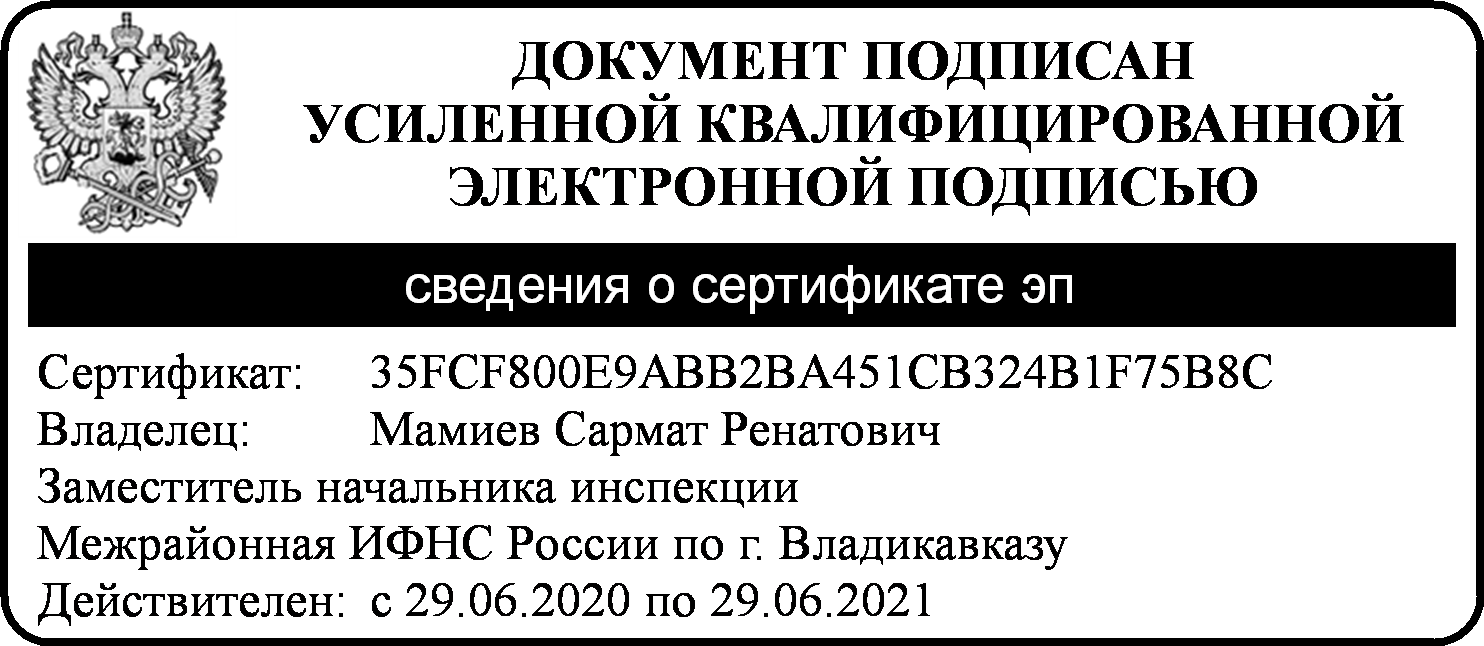 